MINISTARSTVO TURIZMA I SPORTAJavni poziv školama za promociju i jačanje kompetencija strukovnih i umjetničkih zanimanja za turizam u 2022. godiniPROMOCIJA  I JAČANJE KOMPETENCIJA STRUKOVNIH I UMJETNIČKIH ZANIMANJA ZA TURIZAM2022.Opisni obrazac prijave
Datum raspisivanja javnog poziva4. listopada 2022.Rok za dostavu prijava    2. studenog 2022.Molimo da obrazac popunite korištenjem računalaRubrike obrasca po potrebi proširitePRIJAVI ZA NATJEČAJ PRILAŽEMO SLJEDEĆU PROPISANU DOKUMENTACIJU:MP_______________________________PotpisI.OSNOVNI PODACI O PRIJAVITELJU PROJEKTA OSNOVNI PODACI O PRIJAVITELJU PROJEKTA OSNOVNI PODACI O PRIJAVITELJU PROJEKTA OSNOVNI PODACI O PRIJAVITELJU PROJEKTA OSNOVNI PODACI O PRIJAVITELJU PROJEKTA OSNOVNI PODACI O PRIJAVITELJU PROJEKTA 1.Naziv PrijaviteljaSrednja škola Biograd na Moru Srednja škola Biograd na Moru Srednja škola Biograd na Moru Srednja škola Biograd na Moru Srednja škola Biograd na Moru 2.Adresa (ulica i broj)Augusta Šenoe 29Augusta Šenoe 29Augusta Šenoe 29Augusta Šenoe 29Augusta Šenoe 293.Poštanski broj i sjedište23210 Biograd na Moru4.ŽupanijaZadarska Zadarska 5.Ime i prezime  osobe ovlaštene za zastupanje i dužnost koju obavlja Ivica Kero, ravnatelj Ivica Kero, ravnatelj Ivica Kero, ravnatelj Ivica Kero, ravnatelj Ivica Kero, ravnatelj 6.Telefon023 383-2787.MobitelMobitel098/175-22528.Telefaks023 386-7609.Adresa e-pošteAdresa e-poštessbnm@ssbnm.hr; pzdrilic@gmail.com10.Internetska stranicass-biogradnamoru.skole.hrss-biogradnamoru.skole.hrss-biogradnamoru.skole.hrss-biogradnamoru.skole.hrss-biogradnamoru.skole.hr11.Broj žiro-računa i naziv bankeHR4424020061800013007HR4424020061800013007HR4424020061800013007HR4424020061800013007HR442402006180001300712.OIB (osobni identifikacijski broj)3480068589934800685899348006858993480068589934800685899I.OSNOVNI PODACI O PARTNERU U PROJEKTU - PARTNER 1OSNOVNI PODACI O PARTNERU U PROJEKTU - PARTNER 1OSNOVNI PODACI O PARTNERU U PROJEKTU - PARTNER 1OSNOVNI PODACI O PARTNERU U PROJEKTU - PARTNER 1OSNOVNI PODACI O PARTNERU U PROJEKTU - PARTNER 1OSNOVNI PODACI O PARTNERU U PROJEKTU - PARTNER 11.Naziv PartneraPrirodoslovno-grafička škola ZadarPrirodoslovno-grafička škola ZadarPrirodoslovno-grafička škola ZadarPrirodoslovno-grafička škola ZadarPrirodoslovno-grafička škola Zadar2.Adresa (ulica i broj)Perivoj Vladimira Nazora 3Perivoj Vladimira Nazora 3Perivoj Vladimira Nazora 3Perivoj Vladimira Nazora 3Perivoj Vladimira Nazora 33.Poštanski broj i sjedište23000 Zadar4.ŽupanijaZadarska Zadarska 5.Ime i prezime  osobe ovlaštene za zastupanje i dužnost koju obavlja Anamarija Ivković, ravnateljica Anamarija Ivković, ravnateljica Anamarija Ivković, ravnateljica Anamarija Ivković, ravnateljica Anamarija Ivković, ravnateljica 6.Telefon023/ 213-7467.MobitelMobitel 098 693 6838.Telefaks023/ 302-2079.Adresa e-pošteAdresa e-pošteured@pgszd.hr; anamarija.ivkovic9@gmail.com10.Internetska stranicass-prirodoslovno-graficka-zd.skole.hrss-prirodoslovno-graficka-zd.skole.hrss-prirodoslovno-graficka-zd.skole.hrss-prirodoslovno-graficka-zd.skole.hrss-prirodoslovno-graficka-zd.skole.hr11.Broj žiro-računa i naziv bankeHR4424020061800013007, ERSTE & STEIERMÄRKISCHE BANKHR4424020061800013007, ERSTE & STEIERMÄRKISCHE BANKHR4424020061800013007, ERSTE & STEIERMÄRKISCHE BANKHR4424020061800013007, ERSTE & STEIERMÄRKISCHE BANKHR4424020061800013007, ERSTE & STEIERMÄRKISCHE BANK12.OIB (osobni identifikacijski broj)879457059058794570590587945705905879457059058794570590513.Udio sudjelovanja u projektu (sudjelovanje u projektu s aktivnostima koje nose minimalno 20% odobrenih sredstava)50%50%50%50%50%I.OSNOVNI PODACI O PARTNERU U PROJEKTU - PARTNER 2OSNOVNI PODACI O PARTNERU U PROJEKTU - PARTNER 2OSNOVNI PODACI O PARTNERU U PROJEKTU - PARTNER 2OSNOVNI PODACI O PARTNERU U PROJEKTU - PARTNER 2OSNOVNI PODACI O PARTNERU U PROJEKTU - PARTNER 2OSNOVNI PODACI O PARTNERU U PROJEKTU - PARTNER 21.Naziv PartneraN/PN/PN/PN/PN/P2.Adresa (ulica i broj)N/PN/PN/PN/PN/P3.Poštanski broj i sjedišteN/P4.ŽupanijaN/PN/P5.Ime i prezime  osobe ovlaštene za zastupanje i dužnost koju obavlja N/PN/PN/PN/PN/P6.TelefonN/P7.MobitelMobitelN/P8.TelefaksN/P9.Adresa e-pošteAdresa e-pošteN/P10.Internetska stranicaN/PN/PN/PN/PN/P11.Broj žiro-računa i naziv bankeN/PN/PN/PN/PN/P12.OIB (osobni identifikacijski broj)N/PN/PN/PN/PN/P13.Udio sudjelovanja u projektu (sudjelovanje u projektu s aktivnostima koje nose minimalno 20% odobrenih sredstava)N/PN/PN/PN/PN/PI.OSNOVNI PODACI O PARTNERU U PROJEKTU - PARTNER 3OSNOVNI PODACI O PARTNERU U PROJEKTU - PARTNER 3OSNOVNI PODACI O PARTNERU U PROJEKTU - PARTNER 3OSNOVNI PODACI O PARTNERU U PROJEKTU - PARTNER 3OSNOVNI PODACI O PARTNERU U PROJEKTU - PARTNER 3OSNOVNI PODACI O PARTNERU U PROJEKTU - PARTNER 3 1.Naziv Partnera 1.Naziv PartneraN/PN/PN/PN/PN/P 2.Adresa (ulica i broj) 2.Adresa (ulica i broj)N/PN/PN/PN/PN/P 3.Poštanski broj i sjedište 3.Poštanski broj i sjedišteN/P4.ŽupanijaN/PN/P 5. Ime i prezime  osobe ovlaštene za zastupanje i dužnost koju obavlja  5. Ime i prezime  osobe ovlaštene za zastupanje i dužnost koju obavlja N/PN/PN/PN/PN/P 6.Telefon 6.TelefonN/P7.MobitelMobitelN/P  8.Telefaks  8.TelefaksN/P9.Adresa e-pošteAdresa e-pošteN/P10.Internetska stranica10.Internetska stranicaN/PN/PN/PN/PN/P11.Broj žiro-računa i naziv banke11.Broj žiro-računa i naziv bankeN/PN/PN/PN/PN/P12.OIB (osobni identifikacijski broj)12.OIB (osobni identifikacijski broj)N/PN/PN/PN/PN/P13.Udio sudjelovanja u projektu (sudjelovanje u projektu s aktivnostima koje nose minimalno 20% odobrenih sredstava)13.Udio sudjelovanja u projektu (sudjelovanje u projektu s aktivnostima koje nose minimalno 20% odobrenih sredstava)N/PN/PN/PN/PN/PI.OSNOVNI PODACI O PRIDRUŽENOM PARTNERU – PRIDRUŽENI PARTNER 1 (po potrebi dodati podatke za više partnera)I.OSNOVNI PODACI O PRIDRUŽENOM PARTNERU – PRIDRUŽENI PARTNER 1 (po potrebi dodati podatke za više partnera)1.Naziv:Turistička zajednica grada Biograda na Moru2.Adresa (ulica i broj):Put Solina 43. Poštanski broj i sjedište23210 Biograd na Moru4.Ime i prezime osobe ovlaštene za zastupanje i dužnost koju obavlja:Nives Jeličić, direktorica5.Opišite na koji način pridruženi partner doprinosi projektu (stručnost, znanje, ljudski/materijalni resursi, financijska potpora i dr.)5.Opišite na koji način pridruženi partner doprinosi projektu (stručnost, znanje, ljudski/materijalni resursi, financijska potpora i dr.)Pridruženi partner Turistička zajednica grada Biograda na Moru doprinijeti će projektu svojom stručnošću, znanjem odnosno ljudskim resursima. Nives Jeličić, direktorica Turističke zajednice Grada Biograda na Moru raspolaže adekvatnim iskustvom potrebnim za organizaciju događaja i bredniranje proizvoda. Turistička zajednica Grada Biograda na Moru za vrijeme njezinog rada je provela ili trenutno provodi sljedeće projekte: "Slovenski vikend", "Gastro Biograd", "Biogradska noć" , "Biograd Street Music Festival" te "Biograd Boat Show". Slovenski vikend zamišljen je kao spoj odmora ispunjenog dnevnim aktivnostima i dobrom zabavom gdje se naglasak stavlja na uključenost cijele obitelji. "Gastro Biograd" po svojim dimenzijama je izuzetno značajna manifestacija, koja je okupila cijelu Hrvatsku, stvorila simbiozu kontinentalne i priobalne turističke ponude te pokazala da Hrvatska raspolaže velikim turističkim resursima. U ponudi se mogu pronaći plodovi zelene i plave Hrvatske koje pripremaju majstori kuhari i lokalni ugostitelji. "Biogradska noć" je tradicionalna turistička manifestacija, posvećena je Danu pobjede i domovinske zahvalnosti. "Biograd Street Music Festival" je Festival uličnih svirača. Festival se održava svakodnevno na sedam lokacija na koje svirači dolaze u terminima koje sami odabiru spontano predstavljajući sebe i svoju glazbu. Biograd Boat Show nautički je sajam europskog ugleda i važnosti te dvije biogradske marine predstavljaju važan nautički centar. Pridruženi partner Turistička zajednica grada Biograda na Moru doprinijeti će projektu svojom stručnošću, znanjem odnosno ljudskim resursima. Nives Jeličić, direktorica Turističke zajednice Grada Biograda na Moru raspolaže adekvatnim iskustvom potrebnim za organizaciju događaja i bredniranje proizvoda. Turistička zajednica Grada Biograda na Moru za vrijeme njezinog rada je provela ili trenutno provodi sljedeće projekte: "Slovenski vikend", "Gastro Biograd", "Biogradska noć" , "Biograd Street Music Festival" te "Biograd Boat Show". Slovenski vikend zamišljen je kao spoj odmora ispunjenog dnevnim aktivnostima i dobrom zabavom gdje se naglasak stavlja na uključenost cijele obitelji. "Gastro Biograd" po svojim dimenzijama je izuzetno značajna manifestacija, koja je okupila cijelu Hrvatsku, stvorila simbiozu kontinentalne i priobalne turističke ponude te pokazala da Hrvatska raspolaže velikim turističkim resursima. U ponudi se mogu pronaći plodovi zelene i plave Hrvatske koje pripremaju majstori kuhari i lokalni ugostitelji. "Biogradska noć" je tradicionalna turistička manifestacija, posvećena je Danu pobjede i domovinske zahvalnosti. "Biograd Street Music Festival" je Festival uličnih svirača. Festival se održava svakodnevno na sedam lokacija na koje svirači dolaze u terminima koje sami odabiru spontano predstavljajući sebe i svoju glazbu. Biograd Boat Show nautički je sajam europskog ugleda i važnosti te dvije biogradske marine predstavljaju važan nautički centar. Pridruženi partner Turistička zajednica grada Biograda na Moru doprinijeti će projektu svojom stručnošću, znanjem odnosno ljudskim resursima. Nives Jeličić, direktorica Turističke zajednice Grada Biograda na Moru raspolaže adekvatnim iskustvom potrebnim za organizaciju događaja i bredniranje proizvoda. Turistička zajednica Grada Biograda na Moru za vrijeme njezinog rada je provela ili trenutno provodi sljedeće projekte: "Slovenski vikend", "Gastro Biograd", "Biogradska noć" , "Biograd Street Music Festival" te "Biograd Boat Show". Slovenski vikend zamišljen je kao spoj odmora ispunjenog dnevnim aktivnostima i dobrom zabavom gdje se naglasak stavlja na uključenost cijele obitelji. "Gastro Biograd" po svojim dimenzijama je izuzetno značajna manifestacija, koja je okupila cijelu Hrvatsku, stvorila simbiozu kontinentalne i priobalne turističke ponude te pokazala da Hrvatska raspolaže velikim turističkim resursima. U ponudi se mogu pronaći plodovi zelene i plave Hrvatske koje pripremaju majstori kuhari i lokalni ugostitelji. "Biogradska noć" je tradicionalna turistička manifestacija, posvećena je Danu pobjede i domovinske zahvalnosti. "Biograd Street Music Festival" je Festival uličnih svirača. Festival se održava svakodnevno na sedam lokacija na koje svirači dolaze u terminima koje sami odabiru spontano predstavljajući sebe i svoju glazbu. Biograd Boat Show nautički je sajam europskog ugleda i važnosti te dvije biogradske marine predstavljaju važan nautički centar. Pridruženi partner Turistička zajednica grada Biograda na Moru doprinijeti će projektu svojom stručnošću, znanjem odnosno ljudskim resursima. Nives Jeličić, direktorica Turističke zajednice Grada Biograda na Moru raspolaže adekvatnim iskustvom potrebnim za organizaciju događaja i bredniranje proizvoda. Turistička zajednica Grada Biograda na Moru za vrijeme njezinog rada je provela ili trenutno provodi sljedeće projekte: "Slovenski vikend", "Gastro Biograd", "Biogradska noć" , "Biograd Street Music Festival" te "Biograd Boat Show". Slovenski vikend zamišljen je kao spoj odmora ispunjenog dnevnim aktivnostima i dobrom zabavom gdje se naglasak stavlja na uključenost cijele obitelji. "Gastro Biograd" po svojim dimenzijama je izuzetno značajna manifestacija, koja je okupila cijelu Hrvatsku, stvorila simbiozu kontinentalne i priobalne turističke ponude te pokazala da Hrvatska raspolaže velikim turističkim resursima. U ponudi se mogu pronaći plodovi zelene i plave Hrvatske koje pripremaju majstori kuhari i lokalni ugostitelji. "Biogradska noć" je tradicionalna turistička manifestacija, posvećena je Danu pobjede i domovinske zahvalnosti. "Biograd Street Music Festival" je Festival uličnih svirača. Festival se održava svakodnevno na sedam lokacija na koje svirači dolaze u terminima koje sami odabiru spontano predstavljajući sebe i svoju glazbu. Biograd Boat Show nautički je sajam europskog ugleda i važnosti te dvije biogradske marine predstavljaju važan nautički centar. Pridruženi partner Turistička zajednica grada Biograda na Moru doprinijeti će projektu svojom stručnošću, znanjem odnosno ljudskim resursima. Nives Jeličić, direktorica Turističke zajednice Grada Biograda na Moru raspolaže adekvatnim iskustvom potrebnim za organizaciju događaja i bredniranje proizvoda. Turistička zajednica Grada Biograda na Moru za vrijeme njezinog rada je provela ili trenutno provodi sljedeće projekte: "Slovenski vikend", "Gastro Biograd", "Biogradska noć" , "Biograd Street Music Festival" te "Biograd Boat Show". Slovenski vikend zamišljen je kao spoj odmora ispunjenog dnevnim aktivnostima i dobrom zabavom gdje se naglasak stavlja na uključenost cijele obitelji. "Gastro Biograd" po svojim dimenzijama je izuzetno značajna manifestacija, koja je okupila cijelu Hrvatsku, stvorila simbiozu kontinentalne i priobalne turističke ponude te pokazala da Hrvatska raspolaže velikim turističkim resursima. U ponudi se mogu pronaći plodovi zelene i plave Hrvatske koje pripremaju majstori kuhari i lokalni ugostitelji. "Biogradska noć" je tradicionalna turistička manifestacija, posvećena je Danu pobjede i domovinske zahvalnosti. "Biograd Street Music Festival" je Festival uličnih svirača. Festival se održava svakodnevno na sedam lokacija na koje svirači dolaze u terminima koje sami odabiru spontano predstavljajući sebe i svoju glazbu. Biograd Boat Show nautički je sajam europskog ugleda i važnosti te dvije biogradske marine predstavljaju važan nautički centar. II.PODACI O PROJEKTU	PODACI O PROJEKTU	PODACI O PROJEKTU	PODACI O PROJEKTU	1.Tema (prihvatljive aktivnosti) na koju se projekt referira sukladno Uputi za prijavitelje1.Tema (prihvatljive aktivnosti) na koju se projekt referira sukladno Uputi za prijavitelje1.Tema (prihvatljive aktivnosti) na koju se projekt referira sukladno Uputi za prijavitelje1.Tema (prihvatljive aktivnosti) na koju se projekt referira sukladno Uputi za prijavitelje1.Tema (prihvatljive aktivnosti) na koju se projekt referira sukladno Uputi za prijaviteljeProjekt se referira na sljedeće teme, odnosno prihvatljive aktivnosti:poboljšanje pristupačnosti turistima s invaliditetomOvim projektom doći će do poboljšanja pristupačnosti turistima s invaliditetom na način da će dizajn konačnog lokalnog proizvoda sadržavati  Brailleovo písmo. Osim toga, videozapisi koji su nastali tijekom provedbe projekta (te su dio konačnog lokalnog proizvoda kroz QR kod) sadržavati će titlove na hrvatskom i engleskom jeziku. ublažavanje utjecaja turizma na klimu i okolišOvim projekt prikazati će se načini ublažavanja utjecaja turizma na klimu i okoliš na način da će se prilikom kuhanja iskoristiti ostatci od namirnica za pripremu jednostavnijih jela te će se prikazati ispravan način odlaganja otpada. Dakle riječ je o turističkom proizvodu koji pruža lokalno iskustvo koristeći element pristupačnosti za turiste s invaliditetom te element ublažavanja utjecaja na okoliš.Projekt se referira na sljedeće teme, odnosno prihvatljive aktivnosti:poboljšanje pristupačnosti turistima s invaliditetomOvim projektom doći će do poboljšanja pristupačnosti turistima s invaliditetom na način da će dizajn konačnog lokalnog proizvoda sadržavati  Brailleovo písmo. Osim toga, videozapisi koji su nastali tijekom provedbe projekta (te su dio konačnog lokalnog proizvoda kroz QR kod) sadržavati će titlove na hrvatskom i engleskom jeziku. ublažavanje utjecaja turizma na klimu i okolišOvim projekt prikazati će se načini ublažavanja utjecaja turizma na klimu i okoliš na način da će se prilikom kuhanja iskoristiti ostatci od namirnica za pripremu jednostavnijih jela te će se prikazati ispravan način odlaganja otpada. Dakle riječ je o turističkom proizvodu koji pruža lokalno iskustvo koristeći element pristupačnosti za turiste s invaliditetom te element ublažavanja utjecaja na okoliš.Projekt se referira na sljedeće teme, odnosno prihvatljive aktivnosti:poboljšanje pristupačnosti turistima s invaliditetomOvim projektom doći će do poboljšanja pristupačnosti turistima s invaliditetom na način da će dizajn konačnog lokalnog proizvoda sadržavati  Brailleovo písmo. Osim toga, videozapisi koji su nastali tijekom provedbe projekta (te su dio konačnog lokalnog proizvoda kroz QR kod) sadržavati će titlove na hrvatskom i engleskom jeziku. ublažavanje utjecaja turizma na klimu i okolišOvim projekt prikazati će se načini ublažavanja utjecaja turizma na klimu i okoliš na način da će se prilikom kuhanja iskoristiti ostatci od namirnica za pripremu jednostavnijih jela te će se prikazati ispravan način odlaganja otpada. Dakle riječ je o turističkom proizvodu koji pruža lokalno iskustvo koristeći element pristupačnosti za turiste s invaliditetom te element ublažavanja utjecaja na okoliš.Projekt se referira na sljedeće teme, odnosno prihvatljive aktivnosti:poboljšanje pristupačnosti turistima s invaliditetomOvim projektom doći će do poboljšanja pristupačnosti turistima s invaliditetom na način da će dizajn konačnog lokalnog proizvoda sadržavati  Brailleovo písmo. Osim toga, videozapisi koji su nastali tijekom provedbe projekta (te su dio konačnog lokalnog proizvoda kroz QR kod) sadržavati će titlove na hrvatskom i engleskom jeziku. ublažavanje utjecaja turizma na klimu i okolišOvim projekt prikazati će se načini ublažavanja utjecaja turizma na klimu i okoliš na način da će se prilikom kuhanja iskoristiti ostatci od namirnica za pripremu jednostavnijih jela te će se prikazati ispravan način odlaganja otpada. Dakle riječ je o turističkom proizvodu koji pruža lokalno iskustvo koristeći element pristupačnosti za turiste s invaliditetom te element ublažavanja utjecaja na okoliš.2. Naziv projekta2. Naziv projekta2. Naziv projekta2. Naziv projekta2. Naziv projektaŠtorija o cukru Štorija o cukru Štorija o cukru Štorija o cukru Štorija o cukru 3. Opis projekta – povezati s prioritetima navedenim u Uputama za prijavitelje (najviše jedna A4 stranica teksta)3. Opis projekta – povezati s prioritetima navedenim u Uputama za prijavitelje (najviše jedna A4 stranica teksta)3. Opis projekta – povezati s prioritetima navedenim u Uputama za prijavitelje (najviše jedna A4 stranica teksta)3. Opis projekta – povezati s prioritetima navedenim u Uputama za prijavitelje (najviše jedna A4 stranica teksta)3. Opis projekta – povezati s prioritetima navedenim u Uputama za prijavitelje (najviše jedna A4 stranica teksta)"Štorija o cukru" je zajednički projekt Srednje škole Biograd na Moru i Prirodoslovno-grafičke škole Zadar u kojem nastaje turistički proizvod istoimenog naziva koji pruža lokalno iskustvo koristeći element pristupačnosti za turiste s invaliditetom te element ublažavanja utjecaja na okoliš. Srednja škola Biograd na Moru, odnosno smjerovi škole koji su povezani s turizmom (kuhar, konobar i ekonomist) spojila se s Prirodoslovno-grafičkom školom Zadar (smjerom grafički urednik - dizajner) zbog toga što su sve kreativne industrije - oglašavanje i marketing, arhitektura, obrt, vizualna umjetnost, modni dizajn, izvedbena umjetnost, glazba, fotografija, film i video, računalne igre, radio i televizija, književnost i izdavaštvo, softver i elektroničko izdavaštvo, pa tako i grafički te industrijski dizajn povezane sa turizmom. Opći cilj projekta je pridonijeti  podizanju razine svijesti o mogućnostima razvoja karijere u turizmu te razviti inovativna rješenja za izazove hrvatskog turizma. Prvi specifični cilj ovog projekta je poboljšati znanja učenika o organizaciji sadržaja i usluga za turiste s invaliditetom u suvremenom turizmu. Navedeni specifični cilj proizlazi iz nerazvijenosti socijalnog turizma, pa samim time i nedostatka znanja o organizaciji sadržaja i usluga za turiste s invaliditetom. Kako bi se navedeno promijenilo održati će se sljedeća predavanja: "Kako dizajnirati proizvod (ambalažu) za slijepe i slabovidne osobe", "Kako se odnositi prema gostu s invaliditetom" te "Organizacija sadržaja i usluga za turiste s invaliditetom u suvremenom turizmu. Također, na predavanje "Kako se odnositi prema gostu s invaliditetom" i predavanje "Organizacija sadržaja i usluga za turiste s invaliditetom u suvremenom turizmu" pozvati ćemo goste, odnosno dvije osobe iz neke od udruga slijepih i/ili udruge gluhih.Drugi specifični cilj ovog projekta je poboljšati dostupnost lokalnih turističkih proizvoda pristupačnih za turiste s invaliditetom. Odlučili smo kako će naš turistički proizvod "Štorija o cukru" biti pripremljen od strane učenika Srednje škole Biograd na Moru - smjer kuhar, a sastojati će se od sljedećih lokalnih jela - pekmez od smokve, ušećereni bademi i biogradski kolač Vodenjak. S druge strane, učenici Prirodoslovno-grafičke škole Zadar zaduženi su za dizajn ambalaže turističkog proizvoda "Štorije o cukru". Zaključili smo kako u Republici Hrvatskoj ne postoji ili se rijetko pojavljuje dizajn ambalaže koji je pristupačan osobama s invaliditetom. Stoga smo odlučili naš lokalni turistički proizvod dizajnirati na način prilagođen slijepim i slabovidnim osobama, kao i gluhim te nagluhim osobama. Ambalaža našeg lokalnog proizvoda/suvenira biti će ispisana Brailleovim pismom te će sadržavati QR koji će sadržavati videozapis (s hrvatskim i engleskim titlovima) o nastanku proizvoda. Dakle, ovdje se vidi važnost međusektorske suradnje odnosno partnerstva između škola iz dvaju različitih obrazovnih sektora. Nadalje, navedeni lokalni turistički proizvod prezentirati ćemo na Danu otvorenih vrata Srednje škole Biograd. Pošto je lokalni turistički proizvod pristupačan turistima s invaliditetom na Dan otvorenih vrata škole pozvati ćemo nekoliko članova udruge slijepih iz naše županije, kao i nekoliko članova udruge gluhih, kojima će biti podijeljen lokalni turistički proizvod "Štorija o cukru". Paketiće koje ne podijelimo na Danu otvorenih vrata, turistima s invaliditetom koji posjete Biograd na Moru u nadolazećoj sezoni dijeliti će Turistička zajednica grada Biograda na Moru.  Treći specifični cilj ovog projekta je poboljšati percepciju javnosti o strukovnom obrazovanju. Navedeno proizlazi iz problema povećane negativne percepcije javnosti prema strukovnom obrazovanju. Stoga će određene aktivnosti u sklopu Dana otvorenih vrata Srednje škole Biograd promovirati strukovno obrazovanje kao pozitivno i biti usmjerene kako prema učenicima osmih razreda osnovne škole, tako i prema njihovim roditeljima, odnosno općoj populaciji građana. Na taj će se način roditeljima i djeci približiti sva ona zanimanja koja im se nude u našoj lokalnoj zajednici.  Uz prikupljene informacije o obrazovnim smjerovima za nadolazeće upise, učenici osmih razreda će moći iz prve ruke uvjeriti što to radi kuhar, konobar, prodavač, brodomehaničar, brodograditelj i ekonomist. Također, učenicima će biti podijeljene krpe s receptom kojeg su tiskali učenici grafički urednici-dizajneri. Ovim predstavljanjem strukovno obrazovanje će se prikazati kao iznimno zanimljivo, važno i traženo. Osim navedenog, učenici osmih razreda će dobiti neke osnovne informacije o tome što je invaliditet. Edukacija, informiranje i podizanje razine svijesti o pravom značenju ravnopravnosti kada se govori o invaliditetu izuzetno su važni i na prvom su mjestu u suzbijanju diskriminacije na osnovi invaliditeta. Naposljetku, kako bi se sve navedeno ostvarilo u projekt smo uključili i pridružene partnere - Bio farm "Šinjorinu Smokvu" i  Turističku zajednicu grada Biograda na Moru. Njihova važnost je ponajviše u njihovoj stručnosti i znanju koje će prenijeti na učenike, bilo da se radi o kuhanju ili brendiranju samog turističkog proizvoda. "Štorija o cukru" je zajednički projekt Srednje škole Biograd na Moru i Prirodoslovno-grafičke škole Zadar u kojem nastaje turistički proizvod istoimenog naziva koji pruža lokalno iskustvo koristeći element pristupačnosti za turiste s invaliditetom te element ublažavanja utjecaja na okoliš. Srednja škola Biograd na Moru, odnosno smjerovi škole koji su povezani s turizmom (kuhar, konobar i ekonomist) spojila se s Prirodoslovno-grafičkom školom Zadar (smjerom grafički urednik - dizajner) zbog toga što su sve kreativne industrije - oglašavanje i marketing, arhitektura, obrt, vizualna umjetnost, modni dizajn, izvedbena umjetnost, glazba, fotografija, film i video, računalne igre, radio i televizija, književnost i izdavaštvo, softver i elektroničko izdavaštvo, pa tako i grafički te industrijski dizajn povezane sa turizmom. Opći cilj projekta je pridonijeti  podizanju razine svijesti o mogućnostima razvoja karijere u turizmu te razviti inovativna rješenja za izazove hrvatskog turizma. Prvi specifični cilj ovog projekta je poboljšati znanja učenika o organizaciji sadržaja i usluga za turiste s invaliditetom u suvremenom turizmu. Navedeni specifični cilj proizlazi iz nerazvijenosti socijalnog turizma, pa samim time i nedostatka znanja o organizaciji sadržaja i usluga za turiste s invaliditetom. Kako bi se navedeno promijenilo održati će se sljedeća predavanja: "Kako dizajnirati proizvod (ambalažu) za slijepe i slabovidne osobe", "Kako se odnositi prema gostu s invaliditetom" te "Organizacija sadržaja i usluga za turiste s invaliditetom u suvremenom turizmu. Također, na predavanje "Kako se odnositi prema gostu s invaliditetom" i predavanje "Organizacija sadržaja i usluga za turiste s invaliditetom u suvremenom turizmu" pozvati ćemo goste, odnosno dvije osobe iz neke od udruga slijepih i/ili udruge gluhih.Drugi specifični cilj ovog projekta je poboljšati dostupnost lokalnih turističkih proizvoda pristupačnih za turiste s invaliditetom. Odlučili smo kako će naš turistički proizvod "Štorija o cukru" biti pripremljen od strane učenika Srednje škole Biograd na Moru - smjer kuhar, a sastojati će se od sljedećih lokalnih jela - pekmez od smokve, ušećereni bademi i biogradski kolač Vodenjak. S druge strane, učenici Prirodoslovno-grafičke škole Zadar zaduženi su za dizajn ambalaže turističkog proizvoda "Štorije o cukru". Zaključili smo kako u Republici Hrvatskoj ne postoji ili se rijetko pojavljuje dizajn ambalaže koji je pristupačan osobama s invaliditetom. Stoga smo odlučili naš lokalni turistički proizvod dizajnirati na način prilagođen slijepim i slabovidnim osobama, kao i gluhim te nagluhim osobama. Ambalaža našeg lokalnog proizvoda/suvenira biti će ispisana Brailleovim pismom te će sadržavati QR koji će sadržavati videozapis (s hrvatskim i engleskim titlovima) o nastanku proizvoda. Dakle, ovdje se vidi važnost međusektorske suradnje odnosno partnerstva između škola iz dvaju različitih obrazovnih sektora. Nadalje, navedeni lokalni turistički proizvod prezentirati ćemo na Danu otvorenih vrata Srednje škole Biograd. Pošto je lokalni turistički proizvod pristupačan turistima s invaliditetom na Dan otvorenih vrata škole pozvati ćemo nekoliko članova udruge slijepih iz naše županije, kao i nekoliko članova udruge gluhih, kojima će biti podijeljen lokalni turistički proizvod "Štorija o cukru". Paketiće koje ne podijelimo na Danu otvorenih vrata, turistima s invaliditetom koji posjete Biograd na Moru u nadolazećoj sezoni dijeliti će Turistička zajednica grada Biograda na Moru.  Treći specifični cilj ovog projekta je poboljšati percepciju javnosti o strukovnom obrazovanju. Navedeno proizlazi iz problema povećane negativne percepcije javnosti prema strukovnom obrazovanju. Stoga će određene aktivnosti u sklopu Dana otvorenih vrata Srednje škole Biograd promovirati strukovno obrazovanje kao pozitivno i biti usmjerene kako prema učenicima osmih razreda osnovne škole, tako i prema njihovim roditeljima, odnosno općoj populaciji građana. Na taj će se način roditeljima i djeci približiti sva ona zanimanja koja im se nude u našoj lokalnoj zajednici.  Uz prikupljene informacije o obrazovnim smjerovima za nadolazeće upise, učenici osmih razreda će moći iz prve ruke uvjeriti što to radi kuhar, konobar, prodavač, brodomehaničar, brodograditelj i ekonomist. Također, učenicima će biti podijeljene krpe s receptom kojeg su tiskali učenici grafički urednici-dizajneri. Ovim predstavljanjem strukovno obrazovanje će se prikazati kao iznimno zanimljivo, važno i traženo. Osim navedenog, učenici osmih razreda će dobiti neke osnovne informacije o tome što je invaliditet. Edukacija, informiranje i podizanje razine svijesti o pravom značenju ravnopravnosti kada se govori o invaliditetu izuzetno su važni i na prvom su mjestu u suzbijanju diskriminacije na osnovi invaliditeta. Naposljetku, kako bi se sve navedeno ostvarilo u projekt smo uključili i pridružene partnere - Bio farm "Šinjorinu Smokvu" i  Turističku zajednicu grada Biograda na Moru. Njihova važnost je ponajviše u njihovoj stručnosti i znanju koje će prenijeti na učenike, bilo da se radi o kuhanju ili brendiranju samog turističkog proizvoda. "Štorija o cukru" je zajednički projekt Srednje škole Biograd na Moru i Prirodoslovno-grafičke škole Zadar u kojem nastaje turistički proizvod istoimenog naziva koji pruža lokalno iskustvo koristeći element pristupačnosti za turiste s invaliditetom te element ublažavanja utjecaja na okoliš. Srednja škola Biograd na Moru, odnosno smjerovi škole koji su povezani s turizmom (kuhar, konobar i ekonomist) spojila se s Prirodoslovno-grafičkom školom Zadar (smjerom grafički urednik - dizajner) zbog toga što su sve kreativne industrije - oglašavanje i marketing, arhitektura, obrt, vizualna umjetnost, modni dizajn, izvedbena umjetnost, glazba, fotografija, film i video, računalne igre, radio i televizija, književnost i izdavaštvo, softver i elektroničko izdavaštvo, pa tako i grafički te industrijski dizajn povezane sa turizmom. Opći cilj projekta je pridonijeti  podizanju razine svijesti o mogućnostima razvoja karijere u turizmu te razviti inovativna rješenja za izazove hrvatskog turizma. Prvi specifični cilj ovog projekta je poboljšati znanja učenika o organizaciji sadržaja i usluga za turiste s invaliditetom u suvremenom turizmu. Navedeni specifični cilj proizlazi iz nerazvijenosti socijalnog turizma, pa samim time i nedostatka znanja o organizaciji sadržaja i usluga za turiste s invaliditetom. Kako bi se navedeno promijenilo održati će se sljedeća predavanja: "Kako dizajnirati proizvod (ambalažu) za slijepe i slabovidne osobe", "Kako se odnositi prema gostu s invaliditetom" te "Organizacija sadržaja i usluga za turiste s invaliditetom u suvremenom turizmu. Također, na predavanje "Kako se odnositi prema gostu s invaliditetom" i predavanje "Organizacija sadržaja i usluga za turiste s invaliditetom u suvremenom turizmu" pozvati ćemo goste, odnosno dvije osobe iz neke od udruga slijepih i/ili udruge gluhih.Drugi specifični cilj ovog projekta je poboljšati dostupnost lokalnih turističkih proizvoda pristupačnih za turiste s invaliditetom. Odlučili smo kako će naš turistički proizvod "Štorija o cukru" biti pripremljen od strane učenika Srednje škole Biograd na Moru - smjer kuhar, a sastojati će se od sljedećih lokalnih jela - pekmez od smokve, ušećereni bademi i biogradski kolač Vodenjak. S druge strane, učenici Prirodoslovno-grafičke škole Zadar zaduženi su za dizajn ambalaže turističkog proizvoda "Štorije o cukru". Zaključili smo kako u Republici Hrvatskoj ne postoji ili se rijetko pojavljuje dizajn ambalaže koji je pristupačan osobama s invaliditetom. Stoga smo odlučili naš lokalni turistički proizvod dizajnirati na način prilagođen slijepim i slabovidnim osobama, kao i gluhim te nagluhim osobama. Ambalaža našeg lokalnog proizvoda/suvenira biti će ispisana Brailleovim pismom te će sadržavati QR koji će sadržavati videozapis (s hrvatskim i engleskim titlovima) o nastanku proizvoda. Dakle, ovdje se vidi važnost međusektorske suradnje odnosno partnerstva između škola iz dvaju različitih obrazovnih sektora. Nadalje, navedeni lokalni turistički proizvod prezentirati ćemo na Danu otvorenih vrata Srednje škole Biograd. Pošto je lokalni turistički proizvod pristupačan turistima s invaliditetom na Dan otvorenih vrata škole pozvati ćemo nekoliko članova udruge slijepih iz naše županije, kao i nekoliko članova udruge gluhih, kojima će biti podijeljen lokalni turistički proizvod "Štorija o cukru". Paketiće koje ne podijelimo na Danu otvorenih vrata, turistima s invaliditetom koji posjete Biograd na Moru u nadolazećoj sezoni dijeliti će Turistička zajednica grada Biograda na Moru.  Treći specifični cilj ovog projekta je poboljšati percepciju javnosti o strukovnom obrazovanju. Navedeno proizlazi iz problema povećane negativne percepcije javnosti prema strukovnom obrazovanju. Stoga će određene aktivnosti u sklopu Dana otvorenih vrata Srednje škole Biograd promovirati strukovno obrazovanje kao pozitivno i biti usmjerene kako prema učenicima osmih razreda osnovne škole, tako i prema njihovim roditeljima, odnosno općoj populaciji građana. Na taj će se način roditeljima i djeci približiti sva ona zanimanja koja im se nude u našoj lokalnoj zajednici.  Uz prikupljene informacije o obrazovnim smjerovima za nadolazeće upise, učenici osmih razreda će moći iz prve ruke uvjeriti što to radi kuhar, konobar, prodavač, brodomehaničar, brodograditelj i ekonomist. Također, učenicima će biti podijeljene krpe s receptom kojeg su tiskali učenici grafički urednici-dizajneri. Ovim predstavljanjem strukovno obrazovanje će se prikazati kao iznimno zanimljivo, važno i traženo. Osim navedenog, učenici osmih razreda će dobiti neke osnovne informacije o tome što je invaliditet. Edukacija, informiranje i podizanje razine svijesti o pravom značenju ravnopravnosti kada se govori o invaliditetu izuzetno su važni i na prvom su mjestu u suzbijanju diskriminacije na osnovi invaliditeta. Naposljetku, kako bi se sve navedeno ostvarilo u projekt smo uključili i pridružene partnere - Bio farm "Šinjorinu Smokvu" i  Turističku zajednicu grada Biograda na Moru. Njihova važnost je ponajviše u njihovoj stručnosti i znanju koje će prenijeti na učenike, bilo da se radi o kuhanju ili brendiranju samog turističkog proizvoda. "Štorija o cukru" je zajednički projekt Srednje škole Biograd na Moru i Prirodoslovno-grafičke škole Zadar u kojem nastaje turistički proizvod istoimenog naziva koji pruža lokalno iskustvo koristeći element pristupačnosti za turiste s invaliditetom te element ublažavanja utjecaja na okoliš. Srednja škola Biograd na Moru, odnosno smjerovi škole koji su povezani s turizmom (kuhar, konobar i ekonomist) spojila se s Prirodoslovno-grafičkom školom Zadar (smjerom grafički urednik - dizajner) zbog toga što su sve kreativne industrije - oglašavanje i marketing, arhitektura, obrt, vizualna umjetnost, modni dizajn, izvedbena umjetnost, glazba, fotografija, film i video, računalne igre, radio i televizija, književnost i izdavaštvo, softver i elektroničko izdavaštvo, pa tako i grafički te industrijski dizajn povezane sa turizmom. Opći cilj projekta je pridonijeti  podizanju razine svijesti o mogućnostima razvoja karijere u turizmu te razviti inovativna rješenja za izazove hrvatskog turizma. Prvi specifični cilj ovog projekta je poboljšati znanja učenika o organizaciji sadržaja i usluga za turiste s invaliditetom u suvremenom turizmu. Navedeni specifični cilj proizlazi iz nerazvijenosti socijalnog turizma, pa samim time i nedostatka znanja o organizaciji sadržaja i usluga za turiste s invaliditetom. Kako bi se navedeno promijenilo održati će se sljedeća predavanja: "Kako dizajnirati proizvod (ambalažu) za slijepe i slabovidne osobe", "Kako se odnositi prema gostu s invaliditetom" te "Organizacija sadržaja i usluga za turiste s invaliditetom u suvremenom turizmu. Također, na predavanje "Kako se odnositi prema gostu s invaliditetom" i predavanje "Organizacija sadržaja i usluga za turiste s invaliditetom u suvremenom turizmu" pozvati ćemo goste, odnosno dvije osobe iz neke od udruga slijepih i/ili udruge gluhih.Drugi specifični cilj ovog projekta je poboljšati dostupnost lokalnih turističkih proizvoda pristupačnih za turiste s invaliditetom. Odlučili smo kako će naš turistički proizvod "Štorija o cukru" biti pripremljen od strane učenika Srednje škole Biograd na Moru - smjer kuhar, a sastojati će se od sljedećih lokalnih jela - pekmez od smokve, ušećereni bademi i biogradski kolač Vodenjak. S druge strane, učenici Prirodoslovno-grafičke škole Zadar zaduženi su za dizajn ambalaže turističkog proizvoda "Štorije o cukru". Zaključili smo kako u Republici Hrvatskoj ne postoji ili se rijetko pojavljuje dizajn ambalaže koji je pristupačan osobama s invaliditetom. Stoga smo odlučili naš lokalni turistički proizvod dizajnirati na način prilagođen slijepim i slabovidnim osobama, kao i gluhim te nagluhim osobama. Ambalaža našeg lokalnog proizvoda/suvenira biti će ispisana Brailleovim pismom te će sadržavati QR koji će sadržavati videozapis (s hrvatskim i engleskim titlovima) o nastanku proizvoda. Dakle, ovdje se vidi važnost međusektorske suradnje odnosno partnerstva između škola iz dvaju različitih obrazovnih sektora. Nadalje, navedeni lokalni turistički proizvod prezentirati ćemo na Danu otvorenih vrata Srednje škole Biograd. Pošto je lokalni turistički proizvod pristupačan turistima s invaliditetom na Dan otvorenih vrata škole pozvati ćemo nekoliko članova udruge slijepih iz naše županije, kao i nekoliko članova udruge gluhih, kojima će biti podijeljen lokalni turistički proizvod "Štorija o cukru". Paketiće koje ne podijelimo na Danu otvorenih vrata, turistima s invaliditetom koji posjete Biograd na Moru u nadolazećoj sezoni dijeliti će Turistička zajednica grada Biograda na Moru.  Treći specifični cilj ovog projekta je poboljšati percepciju javnosti o strukovnom obrazovanju. Navedeno proizlazi iz problema povećane negativne percepcije javnosti prema strukovnom obrazovanju. Stoga će određene aktivnosti u sklopu Dana otvorenih vrata Srednje škole Biograd promovirati strukovno obrazovanje kao pozitivno i biti usmjerene kako prema učenicima osmih razreda osnovne škole, tako i prema njihovim roditeljima, odnosno općoj populaciji građana. Na taj će se način roditeljima i djeci približiti sva ona zanimanja koja im se nude u našoj lokalnoj zajednici.  Uz prikupljene informacije o obrazovnim smjerovima za nadolazeće upise, učenici osmih razreda će moći iz prve ruke uvjeriti što to radi kuhar, konobar, prodavač, brodomehaničar, brodograditelj i ekonomist. Također, učenicima će biti podijeljene krpe s receptom kojeg su tiskali učenici grafički urednici-dizajneri. Ovim predstavljanjem strukovno obrazovanje će se prikazati kao iznimno zanimljivo, važno i traženo. Osim navedenog, učenici osmih razreda će dobiti neke osnovne informacije o tome što je invaliditet. Edukacija, informiranje i podizanje razine svijesti o pravom značenju ravnopravnosti kada se govori o invaliditetu izuzetno su važni i na prvom su mjestu u suzbijanju diskriminacije na osnovi invaliditeta. Naposljetku, kako bi se sve navedeno ostvarilo u projekt smo uključili i pridružene partnere - Bio farm "Šinjorinu Smokvu" i  Turističku zajednicu grada Biograda na Moru. Njihova važnost je ponajviše u njihovoj stručnosti i znanju koje će prenijeti na učenike, bilo da se radi o kuhanju ili brendiranju samog turističkog proizvoda. "Štorija o cukru" je zajednički projekt Srednje škole Biograd na Moru i Prirodoslovno-grafičke škole Zadar u kojem nastaje turistički proizvod istoimenog naziva koji pruža lokalno iskustvo koristeći element pristupačnosti za turiste s invaliditetom te element ublažavanja utjecaja na okoliš. Srednja škola Biograd na Moru, odnosno smjerovi škole koji su povezani s turizmom (kuhar, konobar i ekonomist) spojila se s Prirodoslovno-grafičkom školom Zadar (smjerom grafički urednik - dizajner) zbog toga što su sve kreativne industrije - oglašavanje i marketing, arhitektura, obrt, vizualna umjetnost, modni dizajn, izvedbena umjetnost, glazba, fotografija, film i video, računalne igre, radio i televizija, književnost i izdavaštvo, softver i elektroničko izdavaštvo, pa tako i grafički te industrijski dizajn povezane sa turizmom. Opći cilj projekta je pridonijeti  podizanju razine svijesti o mogućnostima razvoja karijere u turizmu te razviti inovativna rješenja za izazove hrvatskog turizma. Prvi specifični cilj ovog projekta je poboljšati znanja učenika o organizaciji sadržaja i usluga za turiste s invaliditetom u suvremenom turizmu. Navedeni specifični cilj proizlazi iz nerazvijenosti socijalnog turizma, pa samim time i nedostatka znanja o organizaciji sadržaja i usluga za turiste s invaliditetom. Kako bi se navedeno promijenilo održati će se sljedeća predavanja: "Kako dizajnirati proizvod (ambalažu) za slijepe i slabovidne osobe", "Kako se odnositi prema gostu s invaliditetom" te "Organizacija sadržaja i usluga za turiste s invaliditetom u suvremenom turizmu. Također, na predavanje "Kako se odnositi prema gostu s invaliditetom" i predavanje "Organizacija sadržaja i usluga za turiste s invaliditetom u suvremenom turizmu" pozvati ćemo goste, odnosno dvije osobe iz neke od udruga slijepih i/ili udruge gluhih.Drugi specifični cilj ovog projekta je poboljšati dostupnost lokalnih turističkih proizvoda pristupačnih za turiste s invaliditetom. Odlučili smo kako će naš turistički proizvod "Štorija o cukru" biti pripremljen od strane učenika Srednje škole Biograd na Moru - smjer kuhar, a sastojati će se od sljedećih lokalnih jela - pekmez od smokve, ušećereni bademi i biogradski kolač Vodenjak. S druge strane, učenici Prirodoslovno-grafičke škole Zadar zaduženi su za dizajn ambalaže turističkog proizvoda "Štorije o cukru". Zaključili smo kako u Republici Hrvatskoj ne postoji ili se rijetko pojavljuje dizajn ambalaže koji je pristupačan osobama s invaliditetom. Stoga smo odlučili naš lokalni turistički proizvod dizajnirati na način prilagođen slijepim i slabovidnim osobama, kao i gluhim te nagluhim osobama. Ambalaža našeg lokalnog proizvoda/suvenira biti će ispisana Brailleovim pismom te će sadržavati QR koji će sadržavati videozapis (s hrvatskim i engleskim titlovima) o nastanku proizvoda. Dakle, ovdje se vidi važnost međusektorske suradnje odnosno partnerstva između škola iz dvaju različitih obrazovnih sektora. Nadalje, navedeni lokalni turistički proizvod prezentirati ćemo na Danu otvorenih vrata Srednje škole Biograd. Pošto je lokalni turistički proizvod pristupačan turistima s invaliditetom na Dan otvorenih vrata škole pozvati ćemo nekoliko članova udruge slijepih iz naše županije, kao i nekoliko članova udruge gluhih, kojima će biti podijeljen lokalni turistički proizvod "Štorija o cukru". Paketiće koje ne podijelimo na Danu otvorenih vrata, turistima s invaliditetom koji posjete Biograd na Moru u nadolazećoj sezoni dijeliti će Turistička zajednica grada Biograda na Moru.  Treći specifični cilj ovog projekta je poboljšati percepciju javnosti o strukovnom obrazovanju. Navedeno proizlazi iz problema povećane negativne percepcije javnosti prema strukovnom obrazovanju. Stoga će određene aktivnosti u sklopu Dana otvorenih vrata Srednje škole Biograd promovirati strukovno obrazovanje kao pozitivno i biti usmjerene kako prema učenicima osmih razreda osnovne škole, tako i prema njihovim roditeljima, odnosno općoj populaciji građana. Na taj će se način roditeljima i djeci približiti sva ona zanimanja koja im se nude u našoj lokalnoj zajednici.  Uz prikupljene informacije o obrazovnim smjerovima za nadolazeće upise, učenici osmih razreda će moći iz prve ruke uvjeriti što to radi kuhar, konobar, prodavač, brodomehaničar, brodograditelj i ekonomist. Također, učenicima će biti podijeljene krpe s receptom kojeg su tiskali učenici grafički urednici-dizajneri. Ovim predstavljanjem strukovno obrazovanje će se prikazati kao iznimno zanimljivo, važno i traženo. Osim navedenog, učenici osmih razreda će dobiti neke osnovne informacije o tome što je invaliditet. Edukacija, informiranje i podizanje razine svijesti o pravom značenju ravnopravnosti kada se govori o invaliditetu izuzetno su važni i na prvom su mjestu u suzbijanju diskriminacije na osnovi invaliditeta. Naposljetku, kako bi se sve navedeno ostvarilo u projekt smo uključili i pridružene partnere - Bio farm "Šinjorinu Smokvu" i  Turističku zajednicu grada Biograda na Moru. Njihova važnost je ponajviše u njihovoj stručnosti i znanju koje će prenijeti na učenike, bilo da se radi o kuhanju ili brendiranju samog turističkog proizvoda. 3.1.Opišite na koji način ćete uključiti učenike osnovne škole u projekt (ako je primjenjivo)  (najviše 1000 znakova).3.1.Opišite na koji način ćete uključiti učenike osnovne škole u projekt (ako je primjenjivo)  (najviše 1000 znakova).3.1.Opišite na koji način ćete uključiti učenike osnovne škole u projekt (ako je primjenjivo)  (najviše 1000 znakova).3.1.Opišite na koji način ćete uključiti učenike osnovne škole u projekt (ako je primjenjivo)  (najviše 1000 znakova).3.1.Opišite na koji način ćete uključiti učenike osnovne škole u projekt (ako je primjenjivo)  (najviše 1000 znakova).Ovaj projekt je usmjeren i na učenike osnovnih škola, točnije Osnovne škole Biograd na Moru te osnovne škole susjednih općina. Učenici će biti pozvani na Dan otvorenih vrata Srednje škole Biograd na Moru gdje će im biti prezentiran rad škole, kao i vještine strukovnih zanimanja te neke osnovne informacije o tome što je invaliditet. Na taj način će biti pasivno uključeni. No da ne bi sve stalo na tome, za učenike osmih razreda Osnovne škole Biograd, u sklopu Dana otvorenih vrata biti će organizirana i radionica kuhanja tradicionalnih i lokalnih jela s biogradskog područja. Na taj će način učenici osnovne škole biti aktivno uključeni u projekt. Ovaj projekt je usmjeren i na učenike osnovnih škola, točnije Osnovne škole Biograd na Moru te osnovne škole susjednih općina. Učenici će biti pozvani na Dan otvorenih vrata Srednje škole Biograd na Moru gdje će im biti prezentiran rad škole, kao i vještine strukovnih zanimanja te neke osnovne informacije o tome što je invaliditet. Na taj način će biti pasivno uključeni. No da ne bi sve stalo na tome, za učenike osmih razreda Osnovne škole Biograd, u sklopu Dana otvorenih vrata biti će organizirana i radionica kuhanja tradicionalnih i lokalnih jela s biogradskog područja. Na taj će način učenici osnovne škole biti aktivno uključeni u projekt. Ovaj projekt je usmjeren i na učenike osnovnih škola, točnije Osnovne škole Biograd na Moru te osnovne škole susjednih općina. Učenici će biti pozvani na Dan otvorenih vrata Srednje škole Biograd na Moru gdje će im biti prezentiran rad škole, kao i vještine strukovnih zanimanja te neke osnovne informacije o tome što je invaliditet. Na taj način će biti pasivno uključeni. No da ne bi sve stalo na tome, za učenike osmih razreda Osnovne škole Biograd, u sklopu Dana otvorenih vrata biti će organizirana i radionica kuhanja tradicionalnih i lokalnih jela s biogradskog područja. Na taj će način učenici osnovne škole biti aktivno uključeni u projekt. Ovaj projekt je usmjeren i na učenike osnovnih škola, točnije Osnovne škole Biograd na Moru te osnovne škole susjednih općina. Učenici će biti pozvani na Dan otvorenih vrata Srednje škole Biograd na Moru gdje će im biti prezentiran rad škole, kao i vještine strukovnih zanimanja te neke osnovne informacije o tome što je invaliditet. Na taj način će biti pasivno uključeni. No da ne bi sve stalo na tome, za učenike osmih razreda Osnovne škole Biograd, u sklopu Dana otvorenih vrata biti će organizirana i radionica kuhanja tradicionalnih i lokalnih jela s biogradskog područja. Na taj će način učenici osnovne škole biti aktivno uključeni u projekt. Ovaj projekt je usmjeren i na učenike osnovnih škola, točnije Osnovne škole Biograd na Moru te osnovne škole susjednih općina. Učenici će biti pozvani na Dan otvorenih vrata Srednje škole Biograd na Moru gdje će im biti prezentiran rad škole, kao i vještine strukovnih zanimanja te neke osnovne informacije o tome što je invaliditet. Na taj način će biti pasivno uključeni. No da ne bi sve stalo na tome, za učenike osmih razreda Osnovne škole Biograd, u sklopu Dana otvorenih vrata biti će organizirana i radionica kuhanja tradicionalnih i lokalnih jela s biogradskog područja. Na taj će način učenici osnovne škole biti aktivno uključeni u projekt. 4. Ukupan iznos potreban za izradu projekta4. Ukupan iznos potreban za izradu projekta4. Ukupan iznos potreban za izradu projekta80.000,0080.000,004.1 Iznos koji se traži od Ministarstva turizma i sporta  4.1 Iznos koji se traži od Ministarstva turizma i sporta  4.1 Iznos koji se traži od Ministarstva turizma i sporta  80.000,0080.000,004.2 Iznos koji je zatražen ili osiguran iz drugih izvora4.2 Iznos koji je zatražen ili osiguran iz drugih izvora4.2 Iznos koji je zatražen ili osiguran iz drugih izvora0,000,005. Mentor-i (ime i prezime, zvanje, radno mjesto, kontakt, e -mail)5. Mentor-i (ime i prezime, zvanje, radno mjesto, kontakt, e -mail)5. Mentor-i (ime i prezime, zvanje, radno mjesto, kontakt, e -mail)5. Mentor-i (ime i prezime, zvanje, radno mjesto, kontakt, e -mail)5. Mentor-i (ime i prezime, zvanje, radno mjesto, kontakt, e -mail)za Prijavitelja za Prijavitelja za Prijavitelja Ime i prezime: Marin BanovićIme i prezime: Marin Banovićza Prijavitelja za Prijavitelja za Prijavitelja Zvanje i radno mjesto: nastavnik kuharstva Zvanje i radno mjesto: nastavnik kuharstva za Prijavitelja za Prijavitelja za Prijavitelja e-mail adresa: marin.banovic4@skole.hr telefon: 0996651523e-mail adresa: marin.banovic4@skole.hr telefon: 0996651523za Partnera 1za Partnera 1za Partnera 1Ime i prezime: Petra Buljat Ime i prezime: Petra Buljat za Partnera 1za Partnera 1za Partnera 1Zvanje i radno mjesto: dipl. ing. Grafičke tehnologije; Nastavnica strukovnih predmeta sektora Grafička tehnologija i audiovizualne tehnologijeZvanje i radno mjesto: dipl. ing. Grafičke tehnologije; Nastavnica strukovnih predmeta sektora Grafička tehnologija i audiovizualne tehnologijeza Partnera 1za Partnera 1za Partnera 1e-mail adresa: petrisimus@gmail.comtelefon:  098 693 683e-mail adresa: petrisimus@gmail.comtelefon:  098 693 683za Partnera 2za Partnera 2za Partnera 2Ime i prezime: N/PIme i prezime: N/Pza Partnera 2za Partnera 2za Partnera 2Zvanje i radno mjesto:  N/PZvanje i radno mjesto:  N/Pza Partnera 2za Partnera 2za Partnera 2e-mail adresa:  N/Ptelefon:e-mail adresa:  N/Ptelefon:za Partnera 3za Partnera 3za Partnera 3Ime i prezime:  N/PIme i prezime:  N/Pza Partnera 3za Partnera 3za Partnera 3Zvanje i radno mjesto:  N/PZvanje i radno mjesto:  N/Pza Partnera 3za Partnera 3za Partnera 3e-mail adresa:  N/Ptelefon:e-mail adresa:  N/Ptelefon:6.Broj učenika koji sudjeluju u izradi projekta (ukupno) :Broj učenika koji sudjeluju u izradi projekta (ukupno) :45457.13. Tim učenika Prijavitelja13. Tim učenika Prijavitelja13. Tim učenika Prijavitelja13. Tim učenika PrijaviteljaBroj učenikaBroj učenika3030Razred (I.,II.,III, IV)Razred (I.,II.,III, IV)1.,2.,3. i 4. 1.,2.,3. i 4. SmjerSmjerkuhar, konobar, ekonomist kuhar, konobar, ekonomist 8a. 7.1. Tim učenika Partnera 18a. 7.1. Tim učenika Partnera 18a. 7.1. Tim učenika Partnera 18a. 7.1. Tim učenika Partnera 18a. 7.1. Tim učenika Partnera 1Broj učenikaBroj učenika1515Razred (I.,II.,III, IV)Razred (I.,II.,III, IV)1.,2.,3. i 4.1.,2.,3. i 4.SmjerSmjergrafički urednik - dizajner grafički urednik - dizajner 8a. 7.2. Tim učenika Partnera 28a. 7.2. Tim učenika Partnera 28a. 7.2. Tim učenika Partnera 28a. 7.2. Tim učenika Partnera 28a. 7.2. Tim učenika Partnera 2Broj učenikaBroj učenikaN/PN/PRazred (I.,II.,III, IV)Razred (I.,II.,III, IV)N/PN/PSmjerSmjerN/PN/P7.3.       Tim učenika  Partnera 3       Tim učenika  Partnera 3       Tim učenika  Partnera 3       Tim učenika  Partnera 3Broj učenikaBroj učenikaN/PN/PRazred (I.,II.,III, IV)Razred (I.,II.,III, IV)N/PN/PSmjerSmjerN/PN/P 8.  Navedite područje koje se rješava projektom (UzP 2.3)  8.  Navedite područje koje se rješava projektom (UzP 2.3)  8.  Navedite područje koje se rješava projektom (UzP 2.3)  8.  Navedite područje koje se rješava projektom (UzP 2.3)  8.  Navedite područje koje se rješava projektom (UzP 2.3) Područje koje se rješava ovim projektom je poboljšanje pristupačnosti turistima s invaliditetom. Međutim, može se reći kako se projektom rješava i područje ublažavanja utjecaja turizma na klimu i okoliš jer će određene aktivnosti pokazati kako iskoristiti ostatke od namirnica za pripremu jednostavnijih jela te prikazati ispravan način odlaganja otpada od hrane. Područje koje se rješava ovim projektom je poboljšanje pristupačnosti turistima s invaliditetom. Međutim, može se reći kako se projektom rješava i područje ublažavanja utjecaja turizma na klimu i okoliš jer će određene aktivnosti pokazati kako iskoristiti ostatke od namirnica za pripremu jednostavnijih jela te prikazati ispravan način odlaganja otpada od hrane. Područje koje se rješava ovim projektom je poboljšanje pristupačnosti turistima s invaliditetom. Međutim, može se reći kako se projektom rješava i područje ublažavanja utjecaja turizma na klimu i okoliš jer će određene aktivnosti pokazati kako iskoristiti ostatke od namirnica za pripremu jednostavnijih jela te prikazati ispravan način odlaganja otpada od hrane. Područje koje se rješava ovim projektom je poboljšanje pristupačnosti turistima s invaliditetom. Međutim, može se reći kako se projektom rješava i područje ublažavanja utjecaja turizma na klimu i okoliš jer će određene aktivnosti pokazati kako iskoristiti ostatke od namirnica za pripremu jednostavnijih jela te prikazati ispravan način odlaganja otpada od hrane. Područje koje se rješava ovim projektom je poboljšanje pristupačnosti turistima s invaliditetom. Međutim, može se reći kako se projektom rješava i područje ublažavanja utjecaja turizma na klimu i okoliš jer će određene aktivnosti pokazati kako iskoristiti ostatke od namirnica za pripremu jednostavnijih jela te prikazati ispravan način odlaganja otpada od hrane.  8.1.Pojasnite  kako će projekt doprinijeti rješavanju predmetnog područja (do 1500 znakova). 8.1.Pojasnite  kako će projekt doprinijeti rješavanju predmetnog područja (do 1500 znakova). 8.1.Pojasnite  kako će projekt doprinijeti rješavanju predmetnog područja (do 1500 znakova). 8.1.Pojasnite  kako će projekt doprinijeti rješavanju predmetnog područja (do 1500 znakova). 8.1.Pojasnite  kako će projekt doprinijeti rješavanju predmetnog područja (do 1500 znakova).Proučavajući noviju svjetsku literaturu i dostupne znanstvene i stručne radove, jasno je da se teško nalaze oni koji se odnose na dizajn ambalaže proizvoda koji bi olakšali prepoznatljivost proizvoda i na taj način bili dostupniji osobama sinvaliditetom. Slijedom navedenog, Vijeće Europske unije donijelo je Europski akt o pristupačnosti proizvoda i usluga,  odnosno direktivu o usklađivanju zakonodavstva država članica EU-a u pogledu zahtjeva za pristupačnost proizvoda i usluga, gdje se navodi kako bi ambalaža, upute za instalaciju i druge informacije o potrošačkim proizvodima trebale biti pristupačne. Potražnja za pristupačnim proizvodima i uslugama već je velika, a broj građana s invaliditetom ili funkcionalnim ograničenjima znatno će porasti kako stanovništvo EU-a bude starjelo. Zaključili smo kako u Republici Hrvatskoj ne postoji ili se rijetko pojavljuje dizajn ambalaže koji je pristupačan osobama s invaliditetom. Stoga smo odlučili naš lokalni turistički proizvod dizajnirati na način prilagođen slijepim i slabovidnim osobama, kao i gluhim te nagluhim osobama. Ambalaža našeg lokalnog proizvoda/suvenira pod nazivom "Štorija o cukru" biti će ispisana Brailleovim pismom te će sadržavati QR koji će sadržavati videozapis (s hrvatskim i engleskim titlovima) o nastanku proizvoda. Pristupačnom ambalažom i informacijama o proizvodu, naš proizvod postaje dostupan za sve. Osim navedenog, određene aktivnosti će prikazati načine ublažavanja turizma na klimu i okoliš. Primjerice, tijekom kuhanja biti će prikazano kako iskoristiti ostatke od namirnica za pripremu jednostavnijih jela te na koji način odlagati otpad od hrane.  Proučavajući noviju svjetsku literaturu i dostupne znanstvene i stručne radove, jasno je da se teško nalaze oni koji se odnose na dizajn ambalaže proizvoda koji bi olakšali prepoznatljivost proizvoda i na taj način bili dostupniji osobama sinvaliditetom. Slijedom navedenog, Vijeće Europske unije donijelo je Europski akt o pristupačnosti proizvoda i usluga,  odnosno direktivu o usklađivanju zakonodavstva država članica EU-a u pogledu zahtjeva za pristupačnost proizvoda i usluga, gdje se navodi kako bi ambalaža, upute za instalaciju i druge informacije o potrošačkim proizvodima trebale biti pristupačne. Potražnja za pristupačnim proizvodima i uslugama već je velika, a broj građana s invaliditetom ili funkcionalnim ograničenjima znatno će porasti kako stanovništvo EU-a bude starjelo. Zaključili smo kako u Republici Hrvatskoj ne postoji ili se rijetko pojavljuje dizajn ambalaže koji je pristupačan osobama s invaliditetom. Stoga smo odlučili naš lokalni turistički proizvod dizajnirati na način prilagođen slijepim i slabovidnim osobama, kao i gluhim te nagluhim osobama. Ambalaža našeg lokalnog proizvoda/suvenira pod nazivom "Štorija o cukru" biti će ispisana Brailleovim pismom te će sadržavati QR koji će sadržavati videozapis (s hrvatskim i engleskim titlovima) o nastanku proizvoda. Pristupačnom ambalažom i informacijama o proizvodu, naš proizvod postaje dostupan za sve. Osim navedenog, određene aktivnosti će prikazati načine ublažavanja turizma na klimu i okoliš. Primjerice, tijekom kuhanja biti će prikazano kako iskoristiti ostatke od namirnica za pripremu jednostavnijih jela te na koji način odlagati otpad od hrane.  Proučavajući noviju svjetsku literaturu i dostupne znanstvene i stručne radove, jasno je da se teško nalaze oni koji se odnose na dizajn ambalaže proizvoda koji bi olakšali prepoznatljivost proizvoda i na taj način bili dostupniji osobama sinvaliditetom. Slijedom navedenog, Vijeće Europske unije donijelo je Europski akt o pristupačnosti proizvoda i usluga,  odnosno direktivu o usklađivanju zakonodavstva država članica EU-a u pogledu zahtjeva za pristupačnost proizvoda i usluga, gdje se navodi kako bi ambalaža, upute za instalaciju i druge informacije o potrošačkim proizvodima trebale biti pristupačne. Potražnja za pristupačnim proizvodima i uslugama već je velika, a broj građana s invaliditetom ili funkcionalnim ograničenjima znatno će porasti kako stanovništvo EU-a bude starjelo. Zaključili smo kako u Republici Hrvatskoj ne postoji ili se rijetko pojavljuje dizajn ambalaže koji je pristupačan osobama s invaliditetom. Stoga smo odlučili naš lokalni turistički proizvod dizajnirati na način prilagođen slijepim i slabovidnim osobama, kao i gluhim te nagluhim osobama. Ambalaža našeg lokalnog proizvoda/suvenira pod nazivom "Štorija o cukru" biti će ispisana Brailleovim pismom te će sadržavati QR koji će sadržavati videozapis (s hrvatskim i engleskim titlovima) o nastanku proizvoda. Pristupačnom ambalažom i informacijama o proizvodu, naš proizvod postaje dostupan za sve. Osim navedenog, određene aktivnosti će prikazati načine ublažavanja turizma na klimu i okoliš. Primjerice, tijekom kuhanja biti će prikazano kako iskoristiti ostatke od namirnica za pripremu jednostavnijih jela te na koji način odlagati otpad od hrane.  Proučavajući noviju svjetsku literaturu i dostupne znanstvene i stručne radove, jasno je da se teško nalaze oni koji se odnose na dizajn ambalaže proizvoda koji bi olakšali prepoznatljivost proizvoda i na taj način bili dostupniji osobama sinvaliditetom. Slijedom navedenog, Vijeće Europske unije donijelo je Europski akt o pristupačnosti proizvoda i usluga,  odnosno direktivu o usklađivanju zakonodavstva država članica EU-a u pogledu zahtjeva za pristupačnost proizvoda i usluga, gdje se navodi kako bi ambalaža, upute za instalaciju i druge informacije o potrošačkim proizvodima trebale biti pristupačne. Potražnja za pristupačnim proizvodima i uslugama već je velika, a broj građana s invaliditetom ili funkcionalnim ograničenjima znatno će porasti kako stanovništvo EU-a bude starjelo. Zaključili smo kako u Republici Hrvatskoj ne postoji ili se rijetko pojavljuje dizajn ambalaže koji je pristupačan osobama s invaliditetom. Stoga smo odlučili naš lokalni turistički proizvod dizajnirati na način prilagođen slijepim i slabovidnim osobama, kao i gluhim te nagluhim osobama. Ambalaža našeg lokalnog proizvoda/suvenira pod nazivom "Štorija o cukru" biti će ispisana Brailleovim pismom te će sadržavati QR koji će sadržavati videozapis (s hrvatskim i engleskim titlovima) o nastanku proizvoda. Pristupačnom ambalažom i informacijama o proizvodu, naš proizvod postaje dostupan za sve. Osim navedenog, određene aktivnosti će prikazati načine ublažavanja turizma na klimu i okoliš. Primjerice, tijekom kuhanja biti će prikazano kako iskoristiti ostatke od namirnica za pripremu jednostavnijih jela te na koji način odlagati otpad od hrane.  Proučavajući noviju svjetsku literaturu i dostupne znanstvene i stručne radove, jasno je da se teško nalaze oni koji se odnose na dizajn ambalaže proizvoda koji bi olakšali prepoznatljivost proizvoda i na taj način bili dostupniji osobama sinvaliditetom. Slijedom navedenog, Vijeće Europske unije donijelo je Europski akt o pristupačnosti proizvoda i usluga,  odnosno direktivu o usklađivanju zakonodavstva država članica EU-a u pogledu zahtjeva za pristupačnost proizvoda i usluga, gdje se navodi kako bi ambalaža, upute za instalaciju i druge informacije o potrošačkim proizvodima trebale biti pristupačne. Potražnja za pristupačnim proizvodima i uslugama već je velika, a broj građana s invaliditetom ili funkcionalnim ograničenjima znatno će porasti kako stanovništvo EU-a bude starjelo. Zaključili smo kako u Republici Hrvatskoj ne postoji ili se rijetko pojavljuje dizajn ambalaže koji je pristupačan osobama s invaliditetom. Stoga smo odlučili naš lokalni turistički proizvod dizajnirati na način prilagođen slijepim i slabovidnim osobama, kao i gluhim te nagluhim osobama. Ambalaža našeg lokalnog proizvoda/suvenira pod nazivom "Štorija o cukru" biti će ispisana Brailleovim pismom te će sadržavati QR koji će sadržavati videozapis (s hrvatskim i engleskim titlovima) o nastanku proizvoda. Pristupačnom ambalažom i informacijama o proizvodu, naš proizvod postaje dostupan za sve. Osim navedenog, određene aktivnosti će prikazati načine ublažavanja turizma na klimu i okoliš. Primjerice, tijekom kuhanja biti će prikazano kako iskoristiti ostatke od namirnica za pripremu jednostavnijih jela te na koji način odlagati otpad od hrane.  9.  Navedite ciljeve koje želite postići provedbom prijavljenog projekta. (do 500 znakova).9.  Navedite ciljeve koje želite postići provedbom prijavljenog projekta. (do 500 znakova).9.  Navedite ciljeve koje želite postići provedbom prijavljenog projekta. (do 500 znakova).9.  Navedite ciljeve koje želite postići provedbom prijavljenog projekta. (do 500 znakova).9.  Navedite ciljeve koje želite postići provedbom prijavljenog projekta. (do 500 znakova).Opći cilj projekta je pridonijeti  podizanju razine svijesti o mogućnostima razvoja karijere u turizmu te razviti inovativna rješenja za izazove hrvatskog turizma. Prvi specifični cilj ovog projekta je poboljšati znanja učenika o organizaciji sadržaja i usluga za turiste s invaliditetom u suvremenom turizmu. Nadalje, drugi specifični cilj ovog projekta je poboljšati dostupnost lokalnih turističkih proizvoda pristupačnih za turiste s invaliditetom. Naposljetku, treći specifični cilj ovog projekta je poboljšati percepciju javnosti o strukovnom obrazovanju. Opći cilj projekta je pridonijeti  podizanju razine svijesti o mogućnostima razvoja karijere u turizmu te razviti inovativna rješenja za izazove hrvatskog turizma. Prvi specifični cilj ovog projekta je poboljšati znanja učenika o organizaciji sadržaja i usluga za turiste s invaliditetom u suvremenom turizmu. Nadalje, drugi specifični cilj ovog projekta je poboljšati dostupnost lokalnih turističkih proizvoda pristupačnih za turiste s invaliditetom. Naposljetku, treći specifični cilj ovog projekta je poboljšati percepciju javnosti o strukovnom obrazovanju. Opći cilj projekta je pridonijeti  podizanju razine svijesti o mogućnostima razvoja karijere u turizmu te razviti inovativna rješenja za izazove hrvatskog turizma. Prvi specifični cilj ovog projekta je poboljšati znanja učenika o organizaciji sadržaja i usluga za turiste s invaliditetom u suvremenom turizmu. Nadalje, drugi specifični cilj ovog projekta je poboljšati dostupnost lokalnih turističkih proizvoda pristupačnih za turiste s invaliditetom. Naposljetku, treći specifični cilj ovog projekta je poboljšati percepciju javnosti o strukovnom obrazovanju. Opći cilj projekta je pridonijeti  podizanju razine svijesti o mogućnostima razvoja karijere u turizmu te razviti inovativna rješenja za izazove hrvatskog turizma. Prvi specifični cilj ovog projekta je poboljšati znanja učenika o organizaciji sadržaja i usluga za turiste s invaliditetom u suvremenom turizmu. Nadalje, drugi specifični cilj ovog projekta je poboljšati dostupnost lokalnih turističkih proizvoda pristupačnih za turiste s invaliditetom. Naposljetku, treći specifični cilj ovog projekta je poboljšati percepciju javnosti o strukovnom obrazovanju. Opći cilj projekta je pridonijeti  podizanju razine svijesti o mogućnostima razvoja karijere u turizmu te razviti inovativna rješenja za izazove hrvatskog turizma. Prvi specifični cilj ovog projekta je poboljšati znanja učenika o organizaciji sadržaja i usluga za turiste s invaliditetom u suvremenom turizmu. Nadalje, drugi specifični cilj ovog projekta je poboljšati dostupnost lokalnih turističkih proizvoda pristupačnih za turiste s invaliditetom. Naposljetku, treći specifični cilj ovog projekta je poboljšati percepciju javnosti o strukovnom obrazovanju. 9.1. Pojasnite vezu s ciljevima Javnog poziva (do 1000 znakova) (UzP 1.1.)9.1. Pojasnite vezu s ciljevima Javnog poziva (do 1000 znakova) (UzP 1.1.)9.1. Pojasnite vezu s ciljevima Javnog poziva (do 1000 znakova) (UzP 1.1.)9.1. Pojasnite vezu s ciljevima Javnog poziva (do 1000 znakova) (UzP 1.1.)9.1. Pojasnite vezu s ciljevima Javnog poziva (do 1000 znakova) (UzP 1.1.)Projekt "Štorija o cukru" povezan je s ciljevima Javnog poziva na način da je pred učenike bila stavljena zanimljiva zadaća, odnosno izazov kojem problemu hrvatskog turizma pristupiti te na koji način. Učenici su kao jedan od problema prepoznali nerazvijenost socijalnog turizma, točnije turizma za osobe s invaliditetom te su rješavanju problema odlučili pristupiti dizajniranjem lokalnog proizvoda u obliku suvenira pristupačnom za slijepe i slabovidne te gluhe i nagluhe osobe. Na taj se način kod učenika razvio timski rad, projektni način razmišljanja, odnosno njihov doprinos u rješavanju najvažnijih izazova hrvatskog turizma. Nadalje, utvrđeno je kako se mladi osjećaju kompetentnije i motiviranije za rad u turizmu što više iskustva i angažiranosti imaju iza sebe. Stoga smatramo da će učenici koji sudjeluju na ovom projektu povećati razinu angažiranosti, odnosno iskustvo u praksi, pa samim time i motivaciju za rad u turizmu. Osim navedenog, doći će do podizanja razine svijesti učenika i nastavnika o turizmu kao multisektroskom resoru, odnosno o važnosti partnerskih odnosa. Navedeno proizlazi iz Strategije razvoja turizma do 2020. godine gdje se kao jedno od razvojnih načela hrvatskog turizma spominje partnerstvo -  s obzirom na to da je „turistički proizvod“ agregatna kategorija, njegov razvoj podrazumijeva horizontalnu (međuresornu) i vertikalnu (nacionalno-regionalno-lokalnu) suradnju, ali i suradnju nositelja javne vlasti s privatnim sektorom (poduzetnici), civilnim sektorom, institucijama u sferi zaštite okoliša, kulture, prometa, zdravstva, sigurnosti i sl. Slijedom navedenog, u sklopu ovog projekta doći će do međusektorskog povezivanja kroz obrazovni proces, Srednje škole Biograd na Moru i Prirodoslovno-grafičke škole Zadar, to jest povezati će se turističko-ugostiteljska zanimanja (kuhar, konobar i ekonomist) s dizajnerskim zanimanjem (grafički dizajner). Osim toga, navedene obrazovne institucije povezati će se i s OPG-om "Šinjorinom smokvom" te Turističkom zajednicom grada Biograda na Moru.Projekt "Štorija o cukru" povezan je s ciljevima Javnog poziva na način da je pred učenike bila stavljena zanimljiva zadaća, odnosno izazov kojem problemu hrvatskog turizma pristupiti te na koji način. Učenici su kao jedan od problema prepoznali nerazvijenost socijalnog turizma, točnije turizma za osobe s invaliditetom te su rješavanju problema odlučili pristupiti dizajniranjem lokalnog proizvoda u obliku suvenira pristupačnom za slijepe i slabovidne te gluhe i nagluhe osobe. Na taj se način kod učenika razvio timski rad, projektni način razmišljanja, odnosno njihov doprinos u rješavanju najvažnijih izazova hrvatskog turizma. Nadalje, utvrđeno je kako se mladi osjećaju kompetentnije i motiviranije za rad u turizmu što više iskustva i angažiranosti imaju iza sebe. Stoga smatramo da će učenici koji sudjeluju na ovom projektu povećati razinu angažiranosti, odnosno iskustvo u praksi, pa samim time i motivaciju za rad u turizmu. Osim navedenog, doći će do podizanja razine svijesti učenika i nastavnika o turizmu kao multisektroskom resoru, odnosno o važnosti partnerskih odnosa. Navedeno proizlazi iz Strategije razvoja turizma do 2020. godine gdje se kao jedno od razvojnih načela hrvatskog turizma spominje partnerstvo -  s obzirom na to da je „turistički proizvod“ agregatna kategorija, njegov razvoj podrazumijeva horizontalnu (međuresornu) i vertikalnu (nacionalno-regionalno-lokalnu) suradnju, ali i suradnju nositelja javne vlasti s privatnim sektorom (poduzetnici), civilnim sektorom, institucijama u sferi zaštite okoliša, kulture, prometa, zdravstva, sigurnosti i sl. Slijedom navedenog, u sklopu ovog projekta doći će do međusektorskog povezivanja kroz obrazovni proces, Srednje škole Biograd na Moru i Prirodoslovno-grafičke škole Zadar, to jest povezati će se turističko-ugostiteljska zanimanja (kuhar, konobar i ekonomist) s dizajnerskim zanimanjem (grafički dizajner). Osim toga, navedene obrazovne institucije povezati će se i s OPG-om "Šinjorinom smokvom" te Turističkom zajednicom grada Biograda na Moru.Projekt "Štorija o cukru" povezan je s ciljevima Javnog poziva na način da je pred učenike bila stavljena zanimljiva zadaća, odnosno izazov kojem problemu hrvatskog turizma pristupiti te na koji način. Učenici su kao jedan od problema prepoznali nerazvijenost socijalnog turizma, točnije turizma za osobe s invaliditetom te su rješavanju problema odlučili pristupiti dizajniranjem lokalnog proizvoda u obliku suvenira pristupačnom za slijepe i slabovidne te gluhe i nagluhe osobe. Na taj se način kod učenika razvio timski rad, projektni način razmišljanja, odnosno njihov doprinos u rješavanju najvažnijih izazova hrvatskog turizma. Nadalje, utvrđeno je kako se mladi osjećaju kompetentnije i motiviranije za rad u turizmu što više iskustva i angažiranosti imaju iza sebe. Stoga smatramo da će učenici koji sudjeluju na ovom projektu povećati razinu angažiranosti, odnosno iskustvo u praksi, pa samim time i motivaciju za rad u turizmu. Osim navedenog, doći će do podizanja razine svijesti učenika i nastavnika o turizmu kao multisektroskom resoru, odnosno o važnosti partnerskih odnosa. Navedeno proizlazi iz Strategije razvoja turizma do 2020. godine gdje se kao jedno od razvojnih načela hrvatskog turizma spominje partnerstvo -  s obzirom na to da je „turistički proizvod“ agregatna kategorija, njegov razvoj podrazumijeva horizontalnu (međuresornu) i vertikalnu (nacionalno-regionalno-lokalnu) suradnju, ali i suradnju nositelja javne vlasti s privatnim sektorom (poduzetnici), civilnim sektorom, institucijama u sferi zaštite okoliša, kulture, prometa, zdravstva, sigurnosti i sl. Slijedom navedenog, u sklopu ovog projekta doći će do međusektorskog povezivanja kroz obrazovni proces, Srednje škole Biograd na Moru i Prirodoslovno-grafičke škole Zadar, to jest povezati će se turističko-ugostiteljska zanimanja (kuhar, konobar i ekonomist) s dizajnerskim zanimanjem (grafički dizajner). Osim toga, navedene obrazovne institucije povezati će se i s OPG-om "Šinjorinom smokvom" te Turističkom zajednicom grada Biograda na Moru.Projekt "Štorija o cukru" povezan je s ciljevima Javnog poziva na način da je pred učenike bila stavljena zanimljiva zadaća, odnosno izazov kojem problemu hrvatskog turizma pristupiti te na koji način. Učenici su kao jedan od problema prepoznali nerazvijenost socijalnog turizma, točnije turizma za osobe s invaliditetom te su rješavanju problema odlučili pristupiti dizajniranjem lokalnog proizvoda u obliku suvenira pristupačnom za slijepe i slabovidne te gluhe i nagluhe osobe. Na taj se način kod učenika razvio timski rad, projektni način razmišljanja, odnosno njihov doprinos u rješavanju najvažnijih izazova hrvatskog turizma. Nadalje, utvrđeno je kako se mladi osjećaju kompetentnije i motiviranije za rad u turizmu što više iskustva i angažiranosti imaju iza sebe. Stoga smatramo da će učenici koji sudjeluju na ovom projektu povećati razinu angažiranosti, odnosno iskustvo u praksi, pa samim time i motivaciju za rad u turizmu. Osim navedenog, doći će do podizanja razine svijesti učenika i nastavnika o turizmu kao multisektroskom resoru, odnosno o važnosti partnerskih odnosa. Navedeno proizlazi iz Strategije razvoja turizma do 2020. godine gdje se kao jedno od razvojnih načela hrvatskog turizma spominje partnerstvo -  s obzirom na to da je „turistički proizvod“ agregatna kategorija, njegov razvoj podrazumijeva horizontalnu (međuresornu) i vertikalnu (nacionalno-regionalno-lokalnu) suradnju, ali i suradnju nositelja javne vlasti s privatnim sektorom (poduzetnici), civilnim sektorom, institucijama u sferi zaštite okoliša, kulture, prometa, zdravstva, sigurnosti i sl. Slijedom navedenog, u sklopu ovog projekta doći će do međusektorskog povezivanja kroz obrazovni proces, Srednje škole Biograd na Moru i Prirodoslovno-grafičke škole Zadar, to jest povezati će se turističko-ugostiteljska zanimanja (kuhar, konobar i ekonomist) s dizajnerskim zanimanjem (grafički dizajner). Osim toga, navedene obrazovne institucije povezati će se i s OPG-om "Šinjorinom smokvom" te Turističkom zajednicom grada Biograda na Moru.Projekt "Štorija o cukru" povezan je s ciljevima Javnog poziva na način da je pred učenike bila stavljena zanimljiva zadaća, odnosno izazov kojem problemu hrvatskog turizma pristupiti te na koji način. Učenici su kao jedan od problema prepoznali nerazvijenost socijalnog turizma, točnije turizma za osobe s invaliditetom te su rješavanju problema odlučili pristupiti dizajniranjem lokalnog proizvoda u obliku suvenira pristupačnom za slijepe i slabovidne te gluhe i nagluhe osobe. Na taj se način kod učenika razvio timski rad, projektni način razmišljanja, odnosno njihov doprinos u rješavanju najvažnijih izazova hrvatskog turizma. Nadalje, utvrđeno je kako se mladi osjećaju kompetentnije i motiviranije za rad u turizmu što više iskustva i angažiranosti imaju iza sebe. Stoga smatramo da će učenici koji sudjeluju na ovom projektu povećati razinu angažiranosti, odnosno iskustvo u praksi, pa samim time i motivaciju za rad u turizmu. Osim navedenog, doći će do podizanja razine svijesti učenika i nastavnika o turizmu kao multisektroskom resoru, odnosno o važnosti partnerskih odnosa. Navedeno proizlazi iz Strategije razvoja turizma do 2020. godine gdje se kao jedno od razvojnih načela hrvatskog turizma spominje partnerstvo -  s obzirom na to da je „turistički proizvod“ agregatna kategorija, njegov razvoj podrazumijeva horizontalnu (međuresornu) i vertikalnu (nacionalno-regionalno-lokalnu) suradnju, ali i suradnju nositelja javne vlasti s privatnim sektorom (poduzetnici), civilnim sektorom, institucijama u sferi zaštite okoliša, kulture, prometa, zdravstva, sigurnosti i sl. Slijedom navedenog, u sklopu ovog projekta doći će do međusektorskog povezivanja kroz obrazovni proces, Srednje škole Biograd na Moru i Prirodoslovno-grafičke škole Zadar, to jest povezati će se turističko-ugostiteljska zanimanja (kuhar, konobar i ekonomist) s dizajnerskim zanimanjem (grafički dizajner). Osim toga, navedene obrazovne institucije povezati će se i s OPG-om "Šinjorinom smokvom" te Turističkom zajednicom grada Biograda na Moru.10. Hodogram aktivnosti - opišite glavne aktivnosti koje ćete provoditi, metode, vremensko razdoblje izrade (po potrebi proširite tablicu).10. Hodogram aktivnosti - opišite glavne aktivnosti koje ćete provoditi, metode, vremensko razdoblje izrade (po potrebi proširite tablicu).10. Hodogram aktivnosti - opišite glavne aktivnosti koje ćete provoditi, metode, vremensko razdoblje izrade (po potrebi proširite tablicu).10. Hodogram aktivnosti - opišite glavne aktivnosti koje ćete provoditi, metode, vremensko razdoblje izrade (po potrebi proširite tablicu).10. Hodogram aktivnosti - opišite glavne aktivnosti koje ćete provoditi, metode, vremensko razdoblje izrade (po potrebi proširite tablicu).AktivnostMetode provedbe aktivnostiMetode provedbe aktivnostiVremensko razdoblje1.Sastanak projektnih partnerasastanak sastanak siječanj i svibanj 2023.2.Izrada promotivnih materijala projekta (banneri, letci, krpe i majice)dizajn i tisak dizajn i tisak siječanj 2023. 3.Nabava opreme potrebne za provedbu projekta nabava nabava siječanj 2023. 4.Predavanje "Kako dizajnirati proizvod (ambalažu) za slijepe i slabovidne osobe" (grafički dizajneri)predavanje/radionicapredavanje/radionicaveljača 2023. 5.Dizajn ambalaže  dizajn dizajn veljača, ožujak, travanj i svibanj 2023.6.Tisak ambalažetisaktisaksvibanj 2023. 7.Predavanje "Kako se odnositi prema gostu s invaliditetom" (konobari i kuhari)predavanje/radionica predavanje/radionica ožujak 2023.8.Predavanje "Organizacija sadržaja i usluga za turiste s invaliditetom u suvremenom turizmu" (ekonomisti) predavanje/radionica predavanje/radionica ožujak 2023.9.Priprema lokalnog turističkog proizvoda kuhanje i snimanje kuhanje i snimanje travanj 2023.10.Montaža videa, izrada titlova i QR kodamontažamontažatravanj i svibanj 2023.11. Dan otvorenih vrata Srednje škole Biogradprezentacija lokalnog turističkog proizvoda "Štorija o cukru" prezentacija lokalnog turističkog proizvoda "Štorija o cukru" svibanj 2023. 12.Dan otvorenih vrata Srednje škole Biograd - kuhanje učenika osmih razreda OŠ Biogradradionica kuhanja tradicijskih i lokalnih jelaradionica kuhanja tradicijskih i lokalnih jelasvibanj 2023.13. Priprema i pisanje završnog izvještaja završni izvještajzavršni izvještajlipanj 2023.11.Opišite kako ćete osigurati vidljivost projekta.11.Opišite kako ćete osigurati vidljivost projekta.11.Opišite kako ćete osigurati vidljivost projekta.11.Opišite kako ćete osigurati vidljivost projekta.11.Opišite kako ćete osigurati vidljivost projekta.Vidljivost projekta, odnosno predstavljanje projekta, najava svih nadolazećih aktivnosti, kao i provedenih aktivnosti te predstavljanje rezultata provedenog projekta osigurati će se pomoću promotivnih materijala koji će se napraviti u sklopu projekta; objava na web i društvenim stranicama Srednje škole Biograd, Prirodoslovno-grafičke škole, Turističke zajednice grada Biograda na Moru i Grada Biograda na Moru te pomoću lokalnih medija - Bnm radija i Bnm portala te županijske televizije Diadore.  Vidljivost projekta, odnosno predstavljanje projekta, najava svih nadolazećih aktivnosti, kao i provedenih aktivnosti te predstavljanje rezultata provedenog projekta osigurati će se pomoću promotivnih materijala koji će se napraviti u sklopu projekta; objava na web i društvenim stranicama Srednje škole Biograd, Prirodoslovno-grafičke škole, Turističke zajednice grada Biograda na Moru i Grada Biograda na Moru te pomoću lokalnih medija - Bnm radija i Bnm portala te županijske televizije Diadore.  Vidljivost projekta, odnosno predstavljanje projekta, najava svih nadolazećih aktivnosti, kao i provedenih aktivnosti te predstavljanje rezultata provedenog projekta osigurati će se pomoću promotivnih materijala koji će se napraviti u sklopu projekta; objava na web i društvenim stranicama Srednje škole Biograd, Prirodoslovno-grafičke škole, Turističke zajednice grada Biograda na Moru i Grada Biograda na Moru te pomoću lokalnih medija - Bnm radija i Bnm portala te županijske televizije Diadore.  Vidljivost projekta, odnosno predstavljanje projekta, najava svih nadolazećih aktivnosti, kao i provedenih aktivnosti te predstavljanje rezultata provedenog projekta osigurati će se pomoću promotivnih materijala koji će se napraviti u sklopu projekta; objava na web i društvenim stranicama Srednje škole Biograd, Prirodoslovno-grafičke škole, Turističke zajednice grada Biograda na Moru i Grada Biograda na Moru te pomoću lokalnih medija - Bnm radija i Bnm portala te županijske televizije Diadore.  Vidljivost projekta, odnosno predstavljanje projekta, najava svih nadolazećih aktivnosti, kao i provedenih aktivnosti te predstavljanje rezultata provedenog projekta osigurati će se pomoću promotivnih materijala koji će se napraviti u sklopu projekta; objava na web i društvenim stranicama Srednje škole Biograd, Prirodoslovno-grafičke škole, Turističke zajednice grada Biograda na Moru i Grada Biograda na Moru te pomoću lokalnih medija - Bnm radija i Bnm portala te županijske televizije Diadore.  III.VREDNOVANJE REZULTATA	VREDNOVANJE REZULTATA	VREDNOVANJE REZULTATA	VREDNOVANJE REZULTATA	1.Navedite očekivane mjerljive rezultate projekta.1.Navedite očekivane mjerljive rezultate projekta.1.Navedite očekivane mjerljive rezultate projekta.1.Navedite očekivane mjerljive rezultate projekta.1.Navedite očekivane mjerljive rezultate projekta.Očekivani rezultati kojima će se ispuniti prvi specifični cilj - poboljšanje znanja učenika o organizaciji sadržaja i usluga za turiste s invaliditetom u suvremenom turizmu su da je 30 učenika konobara, kuhara i ekonomista i 15 učenika grafičkih urednika-dizajnera povećalo znanja o sadržaju i uslugama za turiste s invaliditetom. Navedeno je ostvareno pomoću sljedećih aktivnosti: predavanje "Kako dizajnirati proizvod (ambalažu) za slijepe i slabovidne osobe" za grafičke urednike-dizajnere, predavanje "Kako se odnositi prema gostu s invaliditetom" za konobare i kuhare te predavanje "Organizacija sadržaja i usluga za turiste s invaliditetom u suvremenom turizmu za ekonomiste. Nadalje, očekivani rezultat kojim će se ispuniti drugi specifični cilj - poboljšanje dostupnosti lokalnih proizvoda/suvenira pristupačnih za turiste s invaliditetom je otprilike 300 proizvedenih paketića lokalnog turističkog proizvoda "Štorija o cukru" čija ambalaža sadrži Brailleovo pismo i QR kod, a skeniranjem je dostupan video s titlovima na hrvatskom i engleskom jeziku o nastanku proizvoda te koji će se prezentirati i dijeliti na Danu otvorenih vrata. Paketiće koje ne podijelimo na Danu otvorenih vrata, turistima s invaliditetom koji posjete Biograd na Moru u nadolazećoj sezoni dijeliti će Turistička zajednica grada Biograda na Moru. Navedeno je ostvareno pomoću sljedećih aktivnosti: dizajn i tisak ambalaže; kuhanje/priprema lokalnog turističkog proizvoda; snimanje kuhanja; montaža videa, izrada titlova i QR koda, održavanje Dana otvorenih vrata Srednje škole Biograd. Naposljetku, očekivani rezultati kojima će se ispuniti treći specifični cilj - poboljšanje percepcije javnosti o strukovnom obrazovanju su broj posjetitelja Dana otvorenih vrata, što je otprilike 250 posjetitelja, odnosno otprilike 100 učenika osmih razreda posjetitelja Dana otvorenih vrata koji sudjeluju pasivno i aktivno što posljedično dovodi do povećanog broja učenika koji će upisati neki od smjerova strukovnog obrazovanja u školskoj godini 2023./2024. Navedeno je ostvareno pomoću sljedećih aktivnosti: provedbe Dana otvorenih vrata, odnosno aktivnosti koje će se odvijati tog dana poput informiranja o strukovnom obrazovanja, aktivnog sudjelovanja učenika osmih razreda u radionici kuhanja te tiskom promotivnih materijala koji će se dijeliti budućim potencijalnim učenicima. Očekivani rezultati kojima će se ispuniti prvi specifični cilj - poboljšanje znanja učenika o organizaciji sadržaja i usluga za turiste s invaliditetom u suvremenom turizmu su da je 30 učenika konobara, kuhara i ekonomista i 15 učenika grafičkih urednika-dizajnera povećalo znanja o sadržaju i uslugama za turiste s invaliditetom. Navedeno je ostvareno pomoću sljedećih aktivnosti: predavanje "Kako dizajnirati proizvod (ambalažu) za slijepe i slabovidne osobe" za grafičke urednike-dizajnere, predavanje "Kako se odnositi prema gostu s invaliditetom" za konobare i kuhare te predavanje "Organizacija sadržaja i usluga za turiste s invaliditetom u suvremenom turizmu za ekonomiste. Nadalje, očekivani rezultat kojim će se ispuniti drugi specifični cilj - poboljšanje dostupnosti lokalnih proizvoda/suvenira pristupačnih za turiste s invaliditetom je otprilike 300 proizvedenih paketića lokalnog turističkog proizvoda "Štorija o cukru" čija ambalaža sadrži Brailleovo pismo i QR kod, a skeniranjem je dostupan video s titlovima na hrvatskom i engleskom jeziku o nastanku proizvoda te koji će se prezentirati i dijeliti na Danu otvorenih vrata. Paketiće koje ne podijelimo na Danu otvorenih vrata, turistima s invaliditetom koji posjete Biograd na Moru u nadolazećoj sezoni dijeliti će Turistička zajednica grada Biograda na Moru. Navedeno je ostvareno pomoću sljedećih aktivnosti: dizajn i tisak ambalaže; kuhanje/priprema lokalnog turističkog proizvoda; snimanje kuhanja; montaža videa, izrada titlova i QR koda, održavanje Dana otvorenih vrata Srednje škole Biograd. Naposljetku, očekivani rezultati kojima će se ispuniti treći specifični cilj - poboljšanje percepcije javnosti o strukovnom obrazovanju su broj posjetitelja Dana otvorenih vrata, što je otprilike 250 posjetitelja, odnosno otprilike 100 učenika osmih razreda posjetitelja Dana otvorenih vrata koji sudjeluju pasivno i aktivno što posljedično dovodi do povećanog broja učenika koji će upisati neki od smjerova strukovnog obrazovanja u školskoj godini 2023./2024. Navedeno je ostvareno pomoću sljedećih aktivnosti: provedbe Dana otvorenih vrata, odnosno aktivnosti koje će se odvijati tog dana poput informiranja o strukovnom obrazovanja, aktivnog sudjelovanja učenika osmih razreda u radionici kuhanja te tiskom promotivnih materijala koji će se dijeliti budućim potencijalnim učenicima. Očekivani rezultati kojima će se ispuniti prvi specifični cilj - poboljšanje znanja učenika o organizaciji sadržaja i usluga za turiste s invaliditetom u suvremenom turizmu su da je 30 učenika konobara, kuhara i ekonomista i 15 učenika grafičkih urednika-dizajnera povećalo znanja o sadržaju i uslugama za turiste s invaliditetom. Navedeno je ostvareno pomoću sljedećih aktivnosti: predavanje "Kako dizajnirati proizvod (ambalažu) za slijepe i slabovidne osobe" za grafičke urednike-dizajnere, predavanje "Kako se odnositi prema gostu s invaliditetom" za konobare i kuhare te predavanje "Organizacija sadržaja i usluga za turiste s invaliditetom u suvremenom turizmu za ekonomiste. Nadalje, očekivani rezultat kojim će se ispuniti drugi specifični cilj - poboljšanje dostupnosti lokalnih proizvoda/suvenira pristupačnih za turiste s invaliditetom je otprilike 300 proizvedenih paketića lokalnog turističkog proizvoda "Štorija o cukru" čija ambalaža sadrži Brailleovo pismo i QR kod, a skeniranjem je dostupan video s titlovima na hrvatskom i engleskom jeziku o nastanku proizvoda te koji će se prezentirati i dijeliti na Danu otvorenih vrata. Paketiće koje ne podijelimo na Danu otvorenih vrata, turistima s invaliditetom koji posjete Biograd na Moru u nadolazećoj sezoni dijeliti će Turistička zajednica grada Biograda na Moru. Navedeno je ostvareno pomoću sljedećih aktivnosti: dizajn i tisak ambalaže; kuhanje/priprema lokalnog turističkog proizvoda; snimanje kuhanja; montaža videa, izrada titlova i QR koda, održavanje Dana otvorenih vrata Srednje škole Biograd. Naposljetku, očekivani rezultati kojima će se ispuniti treći specifični cilj - poboljšanje percepcije javnosti o strukovnom obrazovanju su broj posjetitelja Dana otvorenih vrata, što je otprilike 250 posjetitelja, odnosno otprilike 100 učenika osmih razreda posjetitelja Dana otvorenih vrata koji sudjeluju pasivno i aktivno što posljedično dovodi do povećanog broja učenika koji će upisati neki od smjerova strukovnog obrazovanja u školskoj godini 2023./2024. Navedeno je ostvareno pomoću sljedećih aktivnosti: provedbe Dana otvorenih vrata, odnosno aktivnosti koje će se odvijati tog dana poput informiranja o strukovnom obrazovanja, aktivnog sudjelovanja učenika osmih razreda u radionici kuhanja te tiskom promotivnih materijala koji će se dijeliti budućim potencijalnim učenicima. Očekivani rezultati kojima će se ispuniti prvi specifični cilj - poboljšanje znanja učenika o organizaciji sadržaja i usluga za turiste s invaliditetom u suvremenom turizmu su da je 30 učenika konobara, kuhara i ekonomista i 15 učenika grafičkih urednika-dizajnera povećalo znanja o sadržaju i uslugama za turiste s invaliditetom. Navedeno je ostvareno pomoću sljedećih aktivnosti: predavanje "Kako dizajnirati proizvod (ambalažu) za slijepe i slabovidne osobe" za grafičke urednike-dizajnere, predavanje "Kako se odnositi prema gostu s invaliditetom" za konobare i kuhare te predavanje "Organizacija sadržaja i usluga za turiste s invaliditetom u suvremenom turizmu za ekonomiste. Nadalje, očekivani rezultat kojim će se ispuniti drugi specifični cilj - poboljšanje dostupnosti lokalnih proizvoda/suvenira pristupačnih za turiste s invaliditetom je otprilike 300 proizvedenih paketića lokalnog turističkog proizvoda "Štorija o cukru" čija ambalaža sadrži Brailleovo pismo i QR kod, a skeniranjem je dostupan video s titlovima na hrvatskom i engleskom jeziku o nastanku proizvoda te koji će se prezentirati i dijeliti na Danu otvorenih vrata. Paketiće koje ne podijelimo na Danu otvorenih vrata, turistima s invaliditetom koji posjete Biograd na Moru u nadolazećoj sezoni dijeliti će Turistička zajednica grada Biograda na Moru. Navedeno je ostvareno pomoću sljedećih aktivnosti: dizajn i tisak ambalaže; kuhanje/priprema lokalnog turističkog proizvoda; snimanje kuhanja; montaža videa, izrada titlova i QR koda, održavanje Dana otvorenih vrata Srednje škole Biograd. Naposljetku, očekivani rezultati kojima će se ispuniti treći specifični cilj - poboljšanje percepcije javnosti o strukovnom obrazovanju su broj posjetitelja Dana otvorenih vrata, što je otprilike 250 posjetitelja, odnosno otprilike 100 učenika osmih razreda posjetitelja Dana otvorenih vrata koji sudjeluju pasivno i aktivno što posljedično dovodi do povećanog broja učenika koji će upisati neki od smjerova strukovnog obrazovanja u školskoj godini 2023./2024. Navedeno je ostvareno pomoću sljedećih aktivnosti: provedbe Dana otvorenih vrata, odnosno aktivnosti koje će se odvijati tog dana poput informiranja o strukovnom obrazovanja, aktivnog sudjelovanja učenika osmih razreda u radionici kuhanja te tiskom promotivnih materijala koji će se dijeliti budućim potencijalnim učenicima. 2.Opišite na koji način ćete izvršiti vrednovanje postignuća rezultata projekta i njegov utjecaj na ispunjavanje ciljeva javnog poziva2.Opišite na koji način ćete izvršiti vrednovanje postignuća rezultata projekta i njegov utjecaj na ispunjavanje ciljeva javnog poziva2.Opišite na koji način ćete izvršiti vrednovanje postignuća rezultata projekta i njegov utjecaj na ispunjavanje ciljeva javnog poziva2.Opišite na koji način ćete izvršiti vrednovanje postignuća rezultata projekta i njegov utjecaj na ispunjavanje ciljeva javnog poziva2.Opišite na koji način ćete izvršiti vrednovanje postignuća rezultata projekta i njegov utjecaj na ispunjavanje ciljeva javnog pozivaPraćenje i vrednovanje postignuća rezultata projekta izvršiti će se putem sastanaka članova projektnog tima na kojima će se razgovarat o daljnjem radu, mogućem proširenju aktivnosti, odnosno načinu postizanja  još boljih rezultata. Sve će se aktivnosti evidentirati putem fotografija, video materijala i potpisnih lista sudionika. Posjetitelji Dana otvorenih vrata iz udruga slijepih i gluhih ispuniti će anketu o zadovoljstvu prezentiranja lokalnog turističkog proizvoda, odnosno je li proizvod uistinu pristupačan. Učenici osmih razreda ispuniti će anketu o zadovoljstvu prezentiranja na Danu otvorenih vrata. Osim toga, za aktivnosti  predavanja: "Kako dizajnirati proizvod (ambalažu) za slijepe i slabovidne osobe", "Kako se odnositi prema gostu s invaliditetom" te "Organizacija sadržaja i usluga za turiste s invaliditetom u suvremenom turizmu izvršiti će se provjera znanja vezana uz održane teme. Napraviti će se evaluacija te će se analizirati koliko je osoba svladalo informacije i pojmove. Uspješnost provedbe vrednovati će se na način da će se podnijeti izvještaj na kraju provedbe projekta. Praćenje i vrednovanje postignuća rezultata projekta izvršiti će se putem sastanaka članova projektnog tima na kojima će se razgovarat o daljnjem radu, mogućem proširenju aktivnosti, odnosno načinu postizanja  još boljih rezultata. Sve će se aktivnosti evidentirati putem fotografija, video materijala i potpisnih lista sudionika. Posjetitelji Dana otvorenih vrata iz udruga slijepih i gluhih ispuniti će anketu o zadovoljstvu prezentiranja lokalnog turističkog proizvoda, odnosno je li proizvod uistinu pristupačan. Učenici osmih razreda ispuniti će anketu o zadovoljstvu prezentiranja na Danu otvorenih vrata. Osim toga, za aktivnosti  predavanja: "Kako dizajnirati proizvod (ambalažu) za slijepe i slabovidne osobe", "Kako se odnositi prema gostu s invaliditetom" te "Organizacija sadržaja i usluga za turiste s invaliditetom u suvremenom turizmu izvršiti će se provjera znanja vezana uz održane teme. Napraviti će se evaluacija te će se analizirati koliko je osoba svladalo informacije i pojmove. Uspješnost provedbe vrednovati će se na način da će se podnijeti izvještaj na kraju provedbe projekta. Praćenje i vrednovanje postignuća rezultata projekta izvršiti će se putem sastanaka članova projektnog tima na kojima će se razgovarat o daljnjem radu, mogućem proširenju aktivnosti, odnosno načinu postizanja  još boljih rezultata. Sve će se aktivnosti evidentirati putem fotografija, video materijala i potpisnih lista sudionika. Posjetitelji Dana otvorenih vrata iz udruga slijepih i gluhih ispuniti će anketu o zadovoljstvu prezentiranja lokalnog turističkog proizvoda, odnosno je li proizvod uistinu pristupačan. Učenici osmih razreda ispuniti će anketu o zadovoljstvu prezentiranja na Danu otvorenih vrata. Osim toga, za aktivnosti  predavanja: "Kako dizajnirati proizvod (ambalažu) za slijepe i slabovidne osobe", "Kako se odnositi prema gostu s invaliditetom" te "Organizacija sadržaja i usluga za turiste s invaliditetom u suvremenom turizmu izvršiti će se provjera znanja vezana uz održane teme. Napraviti će se evaluacija te će se analizirati koliko je osoba svladalo informacije i pojmove. Uspješnost provedbe vrednovati će se na način da će se podnijeti izvještaj na kraju provedbe projekta. Praćenje i vrednovanje postignuća rezultata projekta izvršiti će se putem sastanaka članova projektnog tima na kojima će se razgovarat o daljnjem radu, mogućem proširenju aktivnosti, odnosno načinu postizanja  još boljih rezultata. Sve će se aktivnosti evidentirati putem fotografija, video materijala i potpisnih lista sudionika. Posjetitelji Dana otvorenih vrata iz udruga slijepih i gluhih ispuniti će anketu o zadovoljstvu prezentiranja lokalnog turističkog proizvoda, odnosno je li proizvod uistinu pristupačan. Učenici osmih razreda ispuniti će anketu o zadovoljstvu prezentiranja na Danu otvorenih vrata. Osim toga, za aktivnosti  predavanja: "Kako dizajnirati proizvod (ambalažu) za slijepe i slabovidne osobe", "Kako se odnositi prema gostu s invaliditetom" te "Organizacija sadržaja i usluga za turiste s invaliditetom u suvremenom turizmu izvršiti će se provjera znanja vezana uz održane teme. Napraviti će se evaluacija te će se analizirati koliko je osoba svladalo informacije i pojmove. Uspješnost provedbe vrednovati će se na način da će se podnijeti izvještaj na kraju provedbe projekta.  IV. ODRŽIVOST IV. ODRŽIVOST IV. ODRŽIVOST IV. ODRŽIVOST IV. ODRŽIVOST1. Navedite je li moguć model nastavka projekta ili dijela projekta i nakon financiranja Ministarstva turizma i sporta, i ako je, navedite na koji način (do 1500 znakova).1. Navedite je li moguć model nastavka projekta ili dijela projekta i nakon financiranja Ministarstva turizma i sporta, i ako je, navedite na koji način (do 1500 znakova).1. Navedite je li moguć model nastavka projekta ili dijela projekta i nakon financiranja Ministarstva turizma i sporta, i ako je, navedite na koji način (do 1500 znakova).1. Navedite je li moguć model nastavka projekta ili dijela projekta i nakon financiranja Ministarstva turizma i sporta, i ako je, navedite na koji način (do 1500 znakova).1. Navedite je li moguć model nastavka projekta ili dijela projekta i nakon financiranja Ministarstva turizma i sporta, i ako je, navedite na koji način (do 1500 znakova).Ovim projektom neupitno će biti ojačani financijski i organizacijski kapaciteti prijavitelja, ali i partnera. Ostvariti će se iskustvo u pisanju projekata te time ojačati znanja i iskustva, odnosno ljudski kapaciteti za daljnja prijavljivanja na natječaje. Nakon isteka financijske podrške ugovornog tijela, financijsku održivost projekt može osigurati vlastitim sredstvima, ali i apliciranjem na buduće natječaje, odnosno javne pozive ostalih izvora financiranja (Grada Biograda na Moru, Grada Zadra, Zadarske županije, Ministarstva znanosti i obrazovanja, donacija različitih tvrtki) što će omogućiti provođenje istih ili sličnih aktivnosti, odnosno proširenje aktivnosti usmjerenih promicanju kompetencija strukovnih i umjetničkih zanimanja za turizam. Osim navedenog, i u buduće ćemo promovirati održivi razvoj kao što je podizanje javne svijesti kroz medijske kampanje o važnosti brige za kvalitetu života ljudi, nabavljanje lokalnih usluga, promicanje solidarnosti, socijalne kohezije i pravednosti. Osim toga, štiti će se i okoliš. Konkretno, u uredskoj administraciji pokušati će se što više koristiti računala umjesto papira, a potrebna dokumentacija će se spremati na USB. Kada god je to moguće koristiti ćemo lokalne materijale i lokalne dobavljače kako bi se smanjio štetni utjecaj transporta na okoliš i ujedno podržalo lokalno gospodarstvo.Ovim projektom neupitno će biti ojačani financijski i organizacijski kapaciteti prijavitelja, ali i partnera. Ostvariti će se iskustvo u pisanju projekata te time ojačati znanja i iskustva, odnosno ljudski kapaciteti za daljnja prijavljivanja na natječaje. Nakon isteka financijske podrške ugovornog tijela, financijsku održivost projekt može osigurati vlastitim sredstvima, ali i apliciranjem na buduće natječaje, odnosno javne pozive ostalih izvora financiranja (Grada Biograda na Moru, Grada Zadra, Zadarske županije, Ministarstva znanosti i obrazovanja, donacija različitih tvrtki) što će omogućiti provođenje istih ili sličnih aktivnosti, odnosno proširenje aktivnosti usmjerenih promicanju kompetencija strukovnih i umjetničkih zanimanja za turizam. Osim navedenog, i u buduće ćemo promovirati održivi razvoj kao što je podizanje javne svijesti kroz medijske kampanje o važnosti brige za kvalitetu života ljudi, nabavljanje lokalnih usluga, promicanje solidarnosti, socijalne kohezije i pravednosti. Osim toga, štiti će se i okoliš. Konkretno, u uredskoj administraciji pokušati će se što više koristiti računala umjesto papira, a potrebna dokumentacija će se spremati na USB. Kada god je to moguće koristiti ćemo lokalne materijale i lokalne dobavljače kako bi se smanjio štetni utjecaj transporta na okoliš i ujedno podržalo lokalno gospodarstvo.Ovim projektom neupitno će biti ojačani financijski i organizacijski kapaciteti prijavitelja, ali i partnera. Ostvariti će se iskustvo u pisanju projekata te time ojačati znanja i iskustva, odnosno ljudski kapaciteti za daljnja prijavljivanja na natječaje. Nakon isteka financijske podrške ugovornog tijela, financijsku održivost projekt može osigurati vlastitim sredstvima, ali i apliciranjem na buduće natječaje, odnosno javne pozive ostalih izvora financiranja (Grada Biograda na Moru, Grada Zadra, Zadarske županije, Ministarstva znanosti i obrazovanja, donacija različitih tvrtki) što će omogućiti provođenje istih ili sličnih aktivnosti, odnosno proširenje aktivnosti usmjerenih promicanju kompetencija strukovnih i umjetničkih zanimanja za turizam. Osim navedenog, i u buduće ćemo promovirati održivi razvoj kao što je podizanje javne svijesti kroz medijske kampanje o važnosti brige za kvalitetu života ljudi, nabavljanje lokalnih usluga, promicanje solidarnosti, socijalne kohezije i pravednosti. Osim toga, štiti će se i okoliš. Konkretno, u uredskoj administraciji pokušati će se što više koristiti računala umjesto papira, a potrebna dokumentacija će se spremati na USB. Kada god je to moguće koristiti ćemo lokalne materijale i lokalne dobavljače kako bi se smanjio štetni utjecaj transporta na okoliš i ujedno podržalo lokalno gospodarstvo.Ovim projektom neupitno će biti ojačani financijski i organizacijski kapaciteti prijavitelja, ali i partnera. Ostvariti će se iskustvo u pisanju projekata te time ojačati znanja i iskustva, odnosno ljudski kapaciteti za daljnja prijavljivanja na natječaje. Nakon isteka financijske podrške ugovornog tijela, financijsku održivost projekt može osigurati vlastitim sredstvima, ali i apliciranjem na buduće natječaje, odnosno javne pozive ostalih izvora financiranja (Grada Biograda na Moru, Grada Zadra, Zadarske županije, Ministarstva znanosti i obrazovanja, donacija različitih tvrtki) što će omogućiti provođenje istih ili sličnih aktivnosti, odnosno proširenje aktivnosti usmjerenih promicanju kompetencija strukovnih i umjetničkih zanimanja za turizam. Osim navedenog, i u buduće ćemo promovirati održivi razvoj kao što je podizanje javne svijesti kroz medijske kampanje o važnosti brige za kvalitetu života ljudi, nabavljanje lokalnih usluga, promicanje solidarnosti, socijalne kohezije i pravednosti. Osim toga, štiti će se i okoliš. Konkretno, u uredskoj administraciji pokušati će se što više koristiti računala umjesto papira, a potrebna dokumentacija će se spremati na USB. Kada god je to moguće koristiti ćemo lokalne materijale i lokalne dobavljače kako bi se smanjio štetni utjecaj transporta na okoliš i ujedno podržalo lokalno gospodarstvo.Ovim projektom neupitno će biti ojačani financijski i organizacijski kapaciteti prijavitelja, ali i partnera. Ostvariti će se iskustvo u pisanju projekata te time ojačati znanja i iskustva, odnosno ljudski kapaciteti za daljnja prijavljivanja na natječaje. Nakon isteka financijske podrške ugovornog tijela, financijsku održivost projekt može osigurati vlastitim sredstvima, ali i apliciranjem na buduće natječaje, odnosno javne pozive ostalih izvora financiranja (Grada Biograda na Moru, Grada Zadra, Zadarske županije, Ministarstva znanosti i obrazovanja, donacija različitih tvrtki) što će omogućiti provođenje istih ili sličnih aktivnosti, odnosno proširenje aktivnosti usmjerenih promicanju kompetencija strukovnih i umjetničkih zanimanja za turizam. Osim navedenog, i u buduće ćemo promovirati održivi razvoj kao što je podizanje javne svijesti kroz medijske kampanje o važnosti brige za kvalitetu života ljudi, nabavljanje lokalnih usluga, promicanje solidarnosti, socijalne kohezije i pravednosti. Osim toga, štiti će se i okoliš. Konkretno, u uredskoj administraciji pokušati će se što više koristiti računala umjesto papira, a potrebna dokumentacija će se spremati na USB. Kada god je to moguće koristiti ćemo lokalne materijale i lokalne dobavljače kako bi se smanjio štetni utjecaj transporta na okoliš i ujedno podržalo lokalno gospodarstvo.Na računalu popunjen, ovjeren i potpisan Opisni obrazac prijave projekta (na propisanom obrascu ispunjava i dostavlja samo Prijavitelj) Na računalu popunjen, ovjeren i potpisan Obrazac proračuna projekta (na propisanom obrascu ispunjava i dostavlja samo Prijavitelj) Dokaz o pravnom statusu Prijavitelja i Partnera Potvrdu nadležne Porezne uprave o nepostojanju duga prema državi za Prijavitelja i Partnera (ne stariju od  30 dana)Dokaz da je mentor zaposlenik škole (u slučaju partnerstva, za sve mentore)Izjavu o partnerstvu – ako je primjenjivo (na propisanom obrascu)Izjavu o pridruženom partnerstvu - ako je primjenjivo (na propisanom obrascu)  Ivica KeroIme i prezime osobe ovlaštene za zastupanje  PrijaviteljaUBiogradu na Moru,04.11.2022.godine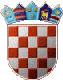 